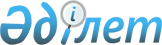 О внесении изменений в приказ исполняющего обязанности Министра по инвестициям и развитию Республики Казахстан от 23 января 2015 года № 51 "Об утверждении Правил государственной регистрации судна, в том числе маломерного судна, и прав на него"Приказ Министра индустрии и инфраструктурного развития Республики Казахстан от 19 мая 2020 года № 303. Зарегистрирован в Министерстве юстиции Республики Казахстан 29 мая 2020 года № 20764.
      ПРИКАЗЫВАЮ: 
      1. Внести в приказ исполняющего обязанности Министра по инвестициям и развитию Республики Казахстан от 23 января 2015 года № 51 "Об утверждении Правил государственной регистрации судна, в том числе маломерного судна, и прав на него" (зарегистрирован в Реестре государственной регистрации нормативных правовых актов под № 10400, опубликован 6 марта 2015 года в информационно-правовой системе "Әділет") следующие изменения:
      преамбулу изложить в следующей редакции:
      "В соответствии с подпунктом 26-7) пункта 1 статьи 9 Закона Республики Казахстан от 6 июля 2004 года "О внутреннем водном транспорте", подпунктом 55-2) пункта 3 статьи 4 Закона Республики Казахстан от 17 января 2002 года "О торговом мореплавании" и подпунктом 1) статьи 10 Закона Республики Казахстан от 15 апреля 2013 года "О государственных услугах" ПРИКАЗЫВАЮ:";
      Правила государственной регистрации судна, в том числе маломерного судна и прав на него, утвержденные указанным приказом, изложить в редакции согласно приложению к настоящему приказу.
      2. Комитету транспорта Министерства индустрии и инфраструктурного развития Республики Казахстан в установленном законодательством порядке обеспечить:
      1) государственную регистрацию настоящего приказа в Министерстве юстиции Республики Казахстан;
      2) размещение настоящего приказа на интернет-ресурсе Министерства индустрии и инфраструктурного развития Республики Казахстан.
      3. Контроль за исполнением настоящего приказа возложить на курирующего вице-министра индустрии и инфраструктурного развития Республики Казахстан.
      4. Настоящий приказ вводится в действие по истечении двадцати одного календарного дня после дня его первого официального опубликования.
      "СОГЛАСОВАН"
Министерство национальной экономики
Республики Казахстан
      "СОГЛАСОВАН"
Министерство цифрового развития,
инноваций и аэрокосмической промышленности
Республики Казахстан Правила государственной регистрации судна, в том числе маломерного судна, и прав на него Глава 1. Общие положения
      1. Настоящие Правила государственной регистрации судна, в том числе маломерного судна и прав на него (далее - Правила) разработаны в соответствии с подпунктом 26-7) пункта 1 статьи 9 Закона Республики Казахстан от 6 июля 2004 года "О внутреннем водном транспорте" (далее – Закон о внутреннем водном транспорте), подпунктом 55-2) пункта 3 статьи 4 Закона Республики Казахстан от 17 января 2002 года "О торговом мореплавании" и подпунктом 1) статьи 10 Закона Республики Казахстан от 15 апреля 2013 года "О государственных услугах" (далее - Закон о государственных услугах) и определяют порядок государственной регистрации судна внутреннего водного плавания и судна плавания "река – море", а также маломерного судна и прав на него и оказания государственных услуг "Государственная регистрация судов внутреннего водного плавания, судов плавания "река-море" и прав на них в Государственном судовом реестре", "Государственная регистрация арендованных судов внутреннего водного плавания и судов плавания "река-море" в реестре арендованных иностранных судов", "Государственная регистрация маломерных судов и прав на них", "Государственная регистрация ипотеки судна, маломерного судна, строящегося судна".
      2. Правила распространяются на все физические и юридические лица (далее – услугополучатель).
      3. В настоящих Правилах используются следующие понятия:
      1) самоходное маломерное судно - маломерное судно, приводимое в движение механической установкой, а также парусное;
      2) несамоходное маломерное судно - маломерное судно, не имеющее механической установки для самостоятельного движения;
      3) Государственный судовой реестр - документ, в котором регистрируются суда (пассажирские, грузопассажирские, нефтеналивные, буксирные суда, сухогрузы, плавучие краны и суда технического флота, а также суда, не являющиеся маломерными судами) и права на них;
      4) Реестр арендованных иностранных судов – документ, в котором регистрируются иностранные суда, соответствующие требованиям, установленным пунктом 11 статьи 24 и пунктом 5 статьи 26 Закона о внутреннем водном транспорте;
      5) Судовая книга – документ, в котором регистрируются маломерные суда и права на них.
      4. Государственная регистрация судна внутреннего водного плавания и судна плавания "река – море", а также маломерного судна и прав на них в Государственном судовом реестре, в Реестре арендованных иностранных судов и в Судовой книге осуществляется территориальными подразделениями Комитета транспорта Министерства индустрии и инфраструктурного развития Республики Казахстан (далее – услугодатель).
      5. Услугодатель обеспечивает внесение данных о стадии оказания государственных услуг в информационную систему мониторинга оказания государственных услуг.
      При оказании государственных услуг посредством государственной информационной системы разрешений и уведомлений, данные о стадии оказания государственной услуги поступают в автоматическом режиме в информационную систему мониторинга оказания государственных услуг.
      6. Услугодатель осуществляет регистрацию заявления и документов в день их поступления.
      В случае обращения услугополучателя после окончания рабочего времени, в выходные и праздничные дни согласно трудовому законодательству Республики Казахстан, регистрация заявления по оказанию государственной услуги осуществляется следующим рабочим днем.
      7. При подаче документов через портал в "личный кабинет" услугополучателя направляется уведомление о принятии заявления с указанием даты получения результата государственной услуги.
      8. Сведения документов, удостоверяющих личность, услугодатель получает из соответствующих государственных информационных систем через шлюз "электронного правительства".
      9. Требования к документам, представляемым на государственную регистрацию судов:
      1) документы составляются на государственном или русском языках;
      2) официальные иностранные документы легализовываются в консульских службах Республики Казахстан, если иное не предусмотрено законодательством Республики Казахстан и международными договорами Республики Казахстан;
      3) в том случае, если представляемые документы составлены на иностранном языке, к ним прилагается нотариально заверенный перевод на государственном или русском языках;
      4) тексты документов должны быть написаны разборчиво, наименование и реквизиты юридических лиц - без сокращений. Глава 2. Порядок государственной регистрации судов в Государственном судовом реестре и оказания государственной услуги "Государственная регистрация судов внутреннего водного плавания, судов плавания "река-море" и прав на них в Государственном судовом реестре"
      10. В Государственном судовом реестре Республики Казахстан регистрируются пассажирские, грузопассажирские, нефтеналивные, буксирные суда, сухогрузы, плавучие краны и суда технического флота, а также суда, не являющиеся маломерными судами.
      11. Регистрация в Государственном судовом реестре судна, приобретенного за пределами Республики Казахстан, осуществляется в соответствии с настоящими Правилами.
      12. Государственная регистрация судов за физическими лицами осуществляется по месту регистрации физического лица.
      Государственная регистрация судов за юридическими лицами осуществляется по месту нахождения юридического лица, либо его филиала или представительства.
      13. Ведение Государственного судового реестра, осуществляется услугодателем на бумажных и электронных носителях.
      14. Судно, которое было зарегистрировано в судовом реестре иностранного государства, регистрируется в Государственном судовом реестре только после представления собственником выписки об исключении судна из судового реестра иностранного государства.
      15. Присвоение регистрационного номера судна осуществляется в соответствии с приложением 1 к настоящим Правилам (далее – Приложение по присвоению номера).
      16. Услугодатель исключает из Государственного судового реестра Республики Казахстан судно:
      1) погибшее или пропавшее без вести;
      2) конструктивно погибшее;
      3) утратившее качество судна в результате перестройки или других изменений;
      4) переставшее соответствовать требованиям, предусмотренным пунктом 3 статьи 24 Закона о внутреннем водном транспорте;
      5) в связи со сменой владельца судна.
      17. Поврежденное судно считается конструктивно погибшим, если:
      1) судно не может быть восстановлено ни в том месте, в котором судно находится, ни в любом другом месте, в которое судно может быть доставлено;
      2) ремонт судна экономически нецелесообразен.
      18. Для регистрации судна в Государственном судовом реестре заявитель направляет заявление по форме, согласно приложению 2 к настоящим Правилам (далее – заявление 1), посредством портала "электронного правительства" www.egov.kz (далее – портал) с приложением документов в соответствии со стандартом государственной услуги "Государственная регистрация судов внутреннего водного плавания, судов плавания "река-море" и прав на них в Государственном судовом реестре" согласно приложению 3 к настоящим Правилам (далее – стандарт государственной услуги 1).
      Сведения о документах, удостоверяющих личность собственника (в отношении физических лиц) либо о государственной регистрации юридического лица-собственника (в отношении юридических лиц) получаются из соответствующих государственных информационных систем через шлюз "электронного правительства".
      Перечень основных требований к оказанию государственной услуги, включающий характеристики процесса, форму, содержание и результат оказания, а также иные сведения с учетом особенностей предоставления государственной услуги изложены в стандарте государственной услуги 1.
      19. Общий срок рассмотрения документов и выдачи результата государственной услуги составляет 2 (два) рабочих дня.
      При подаче документов через портал в "личный кабинет" заявителя направляется уведомление о принятии заявления с указанием даты получения результата государственной услуги.
      20. Услугодатель в течение 2 (двух) рабочих дней с момента регистрации документов услугополучателя проверяет их полноту и на соответствие требованиям Правил и по результатам выдает следующие результаты государственной услуги:
      1) в случае представления услугополучателем полного пакета документов услугодатель вносит в Государственный судовой реестр запись о регистрации и выдает судовое свидетельство, либо дубликат судового свидетельства в соответствии с приложением 4 к настоящим Правилам (далее – Судовое свидетельство);
      справку об исключении судна из Государственного судового реестра в соответствии с приложением 5 к настоящим Правилам (далее – Справка об исключении судна из Государственного судового реестра);
      2) в случае установления оснований для отказа дает мотивированный отказ и направляет его через портал в форме электронного документа в личный кабинет услугополучателя.
      21. Мотивированный отказ осуществляется по основаниям в соответствии со стандартом государственной услуги 1.
      22. В случаях, если в результате происшествия или по другой причине судно перестает соответствовать сведениям, ранее внесенным в Государственный судовой реестр, осуществляется государственная перерегистрация судна.
      При перерегистрации услугодатель вносит в Государственный судовой реестр запись о перерегистрации судна и выдает новое Судовое свидетельство.
      23. Исключение из Государственного судового реестра в случаях, указанных в подпунктах 1), 2), 3) пункта 16 настоящих Правил, производится услугодателем на основании заявления на снятие с регистрации судна, по форме согласно приложению 6 к настоящим Правилам (далее – заявление 2). К заявлению 2 прилагаются документы, подтверждающие изложенные в нем факты, а также Судовое свидетельство, выданные при государственной регистрации судна.
      Исключение из Государственного судового реестра, переставшего соответствовать требованиям, предусмотренным пунктом 3 статьи 24 Закона о внутреннем водном транспорте, производится услугодателем на основании заявления 2 собственника (стороны договора) судна с приложением правоустанавливающих документов.
      24. При принудительной продаже судна соответствующим уполномоченным органом Республики Казахстан иностранному гражданину или иностранному юридическому лицу срок исключения из Государственного судового реестра составляет 2 (два) рабочих дня со дня представления указанным органом документа, удостоверяющего, что судно продано и не обременено никакими ипотеками.
      25. В случае отсутствия зарегистрированной ипотеки судна, срок исключения данного судна из Государственного судового реестра Республики Казахстан составляет 2 (два) рабочих дня со дня подачи заявления 2. Услугодатель вносит в Государственный судовой реестр запись о об исключении судна и выдает Справку об исключении судна из Государственного судового реестра.
      26. Жалобы подаются на имя руководителя услугодателя или Министерства индустрии и инфраструктурного развития Республики Казахстан (далее – Министерство) по адресу: 010000, город Нур-Султан, проспект Кабанбай батыра 32/1, адрес электронной почты: miid@miid.gov.kz, телефон (8-7172) 98-35-08, 98-34-82 либо на блог Министра индустрии и инфраструктурного развития Республики Казахстан (страница "Блог Министра индустрии и инфраструктурного развития Республики Казахстан").
      Жалобы принимаются в письменной форме по почте либо нарочно через канцелярию услугодателя или Министерства в рабочие дни.
      Подтверждением принятия жалобы в канцелярии услугодателя, Министерства, является ее регистрация (штамп, входящий номер и дата регистрации проставляются на втором экземпляре жалобы или в сопроводительном письме к жалобе).
      При обращении через портал информацию о порядке обжалования можно получить по телефону единого контакт-центра 1414. 
      При отправке жалобы через портал услугополучателю из "личного кабинета" доступна информация об обращении, которая обновляется в ходе обработки обращения услугодателем (отметки о доставке, регистрации, исполнении, ответ о рассмотрении или отказе в рассмотрении).
      В жалобе:
      1) физического лица – указываются его фамилия, имя, отчество (при наличии), почтовый адрес;
      2) юридического лица – его наименование, почтовый адрес, исходящий номер и дата.
      Жалоба услугополучателя, поступившая в адрес услугодателя, Министерства подлежит рассмотрению в течение 5 (пяти) рабочих дней со дня ее регистрации. Мотивированный ответ о результатах рассмотрения жалобы направляется услугополучателю посредством почтовой связи либо выдается нарочно в канцелярии услугодателя или Министерства.
      В случае несогласия с результатами оказанной государственной услуги услугополучатель может обратиться с жалобой в уполномоченный орган по оценке и контролю за качеством оказания государственных услуг.
      Жалоба услугополучателя, поступившая в адрес уполномоченного органа по оценке и контролю за качеством оказания государственных услуг, подлежит рассмотрению в течение 15 (пятнадцати) рабочих дней со дня ее регистрации.
      27. В случаях несогласия с результатами оказанной государственной услуги, услугополучатель обращается в суд в установленном законодательством Республики Казахстан порядке. Глава 3. Перевод судна под флаг иностранного государства
      28. При предоставлении судна, зарегистрированного в Государственном судовом реестре, в пользование и владение иностранному арендатору по договору аренды такое судно временно переводится под флаг иностранного государства на основании решения уполномоченного органа.
      29. Решение о временном переводе судна под флаг иностранного государства принимает уполномоченный орган на основании заявления (произвольной формы) собственника судна или лица, имеющее соответствующим надлежащим образом оформленную доверенность, направленного в адрес территориального подразделения по месту государственной регистрации судна с приложением следующих документов:
      1) письменное согласие залогодержателя ипотеки на перевод судна под флаг иностранного государства (при отсутствии предварительного удовлетворения держателей ипотеки судна, установленной и зарегистрированной в установленном порядке);
      2) заверенный в установленном порядке соответствующий документ компетентных органов государства арендатора или иного иностранного государства, под флаг которого переводится судно, подтверждающий, что законодательство этого государства не содержит положений, запрещающих предоставление судну, зарегистрированному в Государственном судовом реестре, права плавания под флагом такого государства и возврат судна под Государственный флаг Республики Казахстан по истечении срока предоставления судну права плавания под флагом такого государства;
      3) документ, подтверждающий предоставление права плавания под флагом иностранного государства или то, что это право будет предоставлено в момент приостановления права плавания под Государственным флагом Республики Казахстан;
      4) договор аренды.
      30. При отсутствии оснований для отказа для государственной регистрации судна в Государственном судовом реестре Республики Казахстан указывается дата приостановления права плавания под Государственным флагом Республики Казахстан, срок, на который допускается перевод судна под флаг иностранного государства, название государства, под флагом которого разрешено плавать судну, имя и адрес иностранного фрахтователя по договору аренды.
      31. Датой приостановления права плавания под Государственным флагом Республики Казахстан считается дата внесения соответствующей отметки в Государственный судовой реестр Республики Казахстан. Срок внесения отметки в судовое свидетельство составляет 2 (два) рабочих дня со дня подачи заявления.
      32. В течение срока, на который судну приостановлено право плавания под Государственным флагом Республики Казахстан, на его борту должно находиться Судовое свидетельство с отметкой о том, что это право приостановлено.
      33. В течение срока приостановления права плавания под Государственным флагом Республики Казахстан регистрация прав на судно, ограничений (обременений) продолжает проводиться в Государственном судовом реестре в соответствии с настоящими Правилами.
      34. При прекращении действия договора аренды судна или истечении срока, указанного в разрешении уполномоченного органа, в Государственный судовой реестр на основании заявления (произвольной формы) собственника судна вносится соответствующая запись, и выдается новое Судовое свидетельство в установленном настоящими Правилами порядке.
      35. Судно, приобретенное за пределами Республики Казахстан, пользуется правом плавания под Государственным флагом Республики Казахстан со дня выдачи загранучреждением Республики Казахстан Временного свидетельства о праве плавания судна под Государственным флагом Республики Казахстан (далее - Временное свидетельство), согласно приложению 7 к настоящим Правилам, удостоверяющего такое право и действительного до государственной регистрации судна в Государственном судовом реестре Республики Казахстан, на срок не более одного года.
      36. Временное свидетельство выдается консульской службой Республики Казахстан на основании заявления (произвольной формы) правообладателя с приложением следующих документов:
      1) документ, подтверждающий право собственности на судно;
      2) документ, выданный компетентными властями государства предыдущей регистрации судна (если таковая имела место до даты подачи заявления), удостоверяющий, что судно исключено из реестра судов этого государства и не обременено ипотекой;
      3) мерительное свидетельство (для судов плавания "река-море");
      4) классификационное свидетельство;
      5) пассажирское свидетельство (для пассажирских судов).
      37. При подаче заявления о выдаче Временного свидетельства физическое лицо предъявляет документ, удостоверяющий его личность, а представитель юридического лица - учредительные документы юридического лица или их нотариально засвидетельствованные копии, а также документ, подтверждающий полномочия действовать от имени юридического лица.
      38. При получении документов, указанных в пункте 36 настоящих Правил, консульское должностное лицо консульской службы Республики Казахстан вносит соответствующую запись в книгу учета документов.
      39. Каждая запись о выдаче Временного свидетельства идентифицируется с номером регистрации. Такой номер присваивается при приеме документов и соответствует входящему номеру принятых документов. После проверки представленных документов консульская служба Республики Казахстан выдает Временное свидетельство. О выданном Временном свидетельстве консульская служба Республики Казахстан в течение семи рабочих дней направляет сообщение с приложением копии Временного свидетельства в уполномоченный орган. Глава 4. Порядок государственной регистрации судов в реестре арендованных иностранных судов и оказания государственной услуги "Государственная регистрация арендованных судов внутреннего водного плавания и судов плавания "река-море" в реестре арендованных иностранных судов"
      40. В Реестре арендованных иностранных судов регистрируются инностранные суда соответствующие требованиям установленные пунктом 11 статьи 24 и пунктом 5 статьи 26 Закона о внутреннем водном транспорте.
      41. Иностранное судно, арендованное без экипажа (бербоут-чартер) казахстанским лицом, которому временно предоставлено право плавания под Государственным флагом Республики Казахстан, регистрируется в Реестре арендованных иностранных судов после приостановления его регистрации в реестре судов государства основной регистрации.
      42. Судно, зарегистрированное в судовом реестре иностранного государства, подлежит государственной регистрации в реестре арендованных иностранных судов в течение тридцати календарных дней со дня принятия решения о временном предоставлении такому судну права плавания под Государственным флагом Республики Казахстан в соответствии с пунктом 11 статьи 24 Закона о внутреннем водном транспорте.
      43. Присвоение регистрационного номера судна осуществляется в соответствии с Приложением по присвоению номера.
      44. Из Реестра арендованных иностранных судов исключается иностранное судно, переданное в пользование и во владение казахстанскому арендатору по договору аренды судна без экипажа (бербоут-чартер), в случае:
      1) прекращения действия договора аренды судна (бербоут-чартера);
      2) истечения срока предоставления судну временного права плавания под Государственным флагом Республики Казахстан;
      3) аннулирования решения уполномоченного органа о предоставлении судну временного права плавания под Государственным флагом Республики Казахстан.
      45. За месяц до истечения срока предоставления временного права плавания под Государственным флагом Республики Казахстан иностранному судну, зарегистрированному в Реестре арендованных иностранных судов, услугодатель направляет казахстанскому арендатору соответствующее уведомление.
      46. Казахстанский арендатор возвращает услугодателю, в котором судно было внесено в Реестр арендованных иностранных судов, соответствующее свидетельство.
      47. Для регистрации судна в Реестре арендованных иностранных судов заявитель направляет заявление по форме, согласно заявления 1 посредством портала с приложением документов в соответствии со стандартом государственной услуги "Государственная регистрация арендованных судов внутреннего водного плавания и судов плавания "река-море" в Реестре арендованных иностранных судов" согласно приложению 8 к настоящим Правилам (далее – стандарт государственной услуги 2).
      Сведения о документах, удостоверяющих личность собственника (в отношении физических лиц) либо о государственной регистрации юридического лица-собственника (в отношении юридических лиц) получаются из соответствующих государственных информационных систем через шлюз "электронного правительства".
      Перечень основных требований к оказанию государственной услуги, включающий характеристики процесса, форму, содержание и результат оказания, а также иные сведения с учетом особенностей предоставления государственной услуги изложены в стандарте государственной услуги 2.
      48. Срок оказания государственной услуги – 2 (два) рабочих дня.
      При подаче документов через портал в "личный кабинет" заявителя направляется уведомление о принятии заявления с указанием даты получения результата государственной услуги.
      49. Услугодатель в течение 2 (двух) рабочих дней с момента регистрации документов услугополучателя проверяет их полноту и на соответствие требованиям Правил и по результатам выдает следующие результаты государственной услуги:
      1) в случае представления услугополучателем полного пакета документов услугодатель вносит в Реестр арендованных иностранных судов запись о регистрации выдает Свидетельство о временном предоставлении права плавания под Государственным флагом Республики Казахстан иностранному судну, по форме согласно приложению 9 к настоящим Правилам;
      2) в случае установления оснований для отказа дает мотивированный отказ и направляет его через портал в форме электронного документа в личный кабинет услугополучателя.
      50. Мотивированный отказ осуществляется по основаниям в соответствии со стандартом государственной услуги 2.
      51. Жалобы подаются на имя руководителя услугодателя или Министерства индустрии и инфраструктурного развития Республики Казахстан (далее – Министерство) по адресу: 010000, город Нур-Султан, проспект Кабанбай батыра 32/1, адрес электронной почты: miid@miid.gov.kz, телефон (8-7172) 98-35-08, 98-34-82 либо на блог Министра индустрии и инфраструктурного развития Республики Казахстан (страница "Блог Министра индустрии и инфраструктурного развития Республики Казахстан").
      Жалобы принимаются в письменной форме по почте либо нарочно через канцелярию услугодателя или Министерства в рабочие дни.
      Подтверждением принятия жалобы в канцелярии услугодателя, Министерства, является ее регистрация (штамп, входящий номер и дата регистрации проставляются на втором экземпляре жалобы или в сопроводительном письме к жалобе).
      При обращении через портал информацию о порядке обжалования можно получить по телефону единого контакт-центра 1414. 
      При отправке жалобы через портал услугополучателю из "личного кабинета" доступна информация об обращении, которая обновляется в ходе обработки обращения услугодателем (отметки о доставке, регистрации, исполнении, ответ о рассмотрении или отказе в рассмотрении).
      В жалобе:
      1) физического лица – указываются его фамилия, имя, отчество (при наличии), почтовый адрес;
      2) юридического лица – его наименование, почтовый адрес, исходящий номер и дата.
      Жалоба услугополучателя, поступившая в адрес услугодателя, Министерства подлежит рассмотрению в течение 5 (пяти) рабочих дней со дня ее регистрации. Мотивированный ответ о результатах рассмотрения жалобы направляется услугополучателю посредством почтовой связи либо выдается нарочно в канцелярии услугодателя или Министерства.
      В случае несогласия с результатами оказанной государственной услуги услугополучатель может обратиться с жалобой в уполномоченный орган по оценке и контролю за качеством оказания государственных услуг.
      Жалоба услугополучателя, поступившая в адрес уполномоченного органа по оценке и контролю за качеством оказания государственных услуг, подлежит рассмотрению в течение 15 (пятнадцати) рабочих дней со дня ее регистрации.
      52. В случаях несогласия с результатами оказанной государственной услуги, услугополучатель обращается в суд в установленном законодательством Республики Казахстан порядке. Глава 5. Порядок государственной регистрации маломерных судов и прав на них и оказания государственной услуги "Государственная регистрация маломерных судов и прав на них"
      53. Маломерное судно подлежит государственной регистрации в судовой книге с присвоением ему регистрационного номера.
      54. Ведение судовой книги осуществляется услугодателем на бумажных и электронных носителях.
      55. Не подлежат государственной регистрации маломерные суда массой до двухсот килограммов включительно и мощностью двигателей (в случае установки) до восьми киловатт включительно, а также спортивные парусные суда, длина которых не превышает девяти метров, которые не имеют двигателей и на которых не оборудованы места для отдыха.
      56. На каждое зарегистрированное маломерное судно заводится карточка учета маломерного судна согласно приложению 10 к настоящим Правилам.
      57. Услугополучатели независимо от формы собственности, а также иностранные граждане и лица без гражданства постоянно проживающие на территории Республики Казахстан, приобретшие маломерные суда на праве собственности, независимо от их технического состояния, времени года и места базирования судов, подают заявление, по форме согласно приложению 11 к настоящим Правилам (далее – заявление 3) на их регистрацию услугодателю, в течение тридцати календарных дней с момента приобретения (получения), постройки, либо возникновения обстоятельств, влекущих их регистрацию, перерегистрацию.
      58. Регистрация маломерных судов производится на имя лиц, достигших возраста восемнадцати лет, за исключением маломерных судов, перешедших по наследству. При регистрации маломерного судна за наследником, не достигшим восемнадцати лет, в регистрационной карточке указывается фамилия, имя, отчество родителя или опекуна и производится запись о том, что снятие с учета без согласия родителей или органов опеки запрещено.
      59. Государственная регистрация маломерных судов за физическими лицами осуществляется по месту регистрации физического лица.
      Государственная регистрация маломерных судов за юридическими лицами осуществляется по месту нахождения юридического лица, либо его филиала или представительства.
      60. Регистрация маломерных судов индивидуальной постройки производится на основании согласованной с услугодателем проектно-технической документации на постройку маломерного судна с последующим предъявлением его на первичное освидетельствование.
      61. Присвоение регистрационного номера самоходного маломерного судна производится в соответствии с приложением 12 к настоящим Правилам.
      62. Присвоенный регистрационный номер состоит из трех букв (литер) казахского алфавита и четырех цифр. Первые три буквы означают принадлежность к области, городу Республики Казахстан. Цифры соответствуют порядковому номеру регистрации в судовой книге. Каждая серия состоит из четырехзначных номеров от 0001 до 9999 и охватывает 9999 единиц флота.
      63. Присвоенные судам регистрационные номера и их литерные обозначения (буквенные и цифровые) наносятся на обоих бортах носовой части судна выше его названия. При этом надпись названия судна по своим размерам обозночается крупнее его регистрационного номера и литерных обозначений. Другие надписи на носовой части судна не допускаются.
      64. Регистрационный номер наносится на оба борта маломерного судна и располагают от форштевня на расстоянии, равном 1/4 длины корпуса. Краска должна быть несмываемой и контрастной по отношению к цвету корпуса. Буквы и цифры пишут в одну строку. Их высота должна быть не менее 100-150 мм, а ширина соответственно - 15-20 мм.
      65. Услугодатель исключает из Судовой книги судно:
      1) погибшее или пропавшее без вести;
      2) конструктивно погибшее;
      3) утратившее качество судна в результате перестройки или других изменений;
      4) переставшее соответствовать требованиям, предусмотренным пунктом 3 статьи  24 Закона о внутреннем водном транспорте;
      5) в связи со сменой владельца судна.
      66. При снятии судна с государственной регистрации в связи с переездом на новое постоянное место жительства его владельца в Судовой книге делается отметка о снятии с государственной регистрации и аннулируется регистрационный номер с соответствующей записью.
      67. Снятие судна с государственной регистрации из-за полного технического износа производится по акту специального технического осмотра, а при снятии судна с государственной регистрации, в связи с гибелью его делаются соответствующие записи в судовой книге и регистрационной карточке.
      68. Регистрационный номер снятого с государственной регистрации маломерного судна никакому другому судну, не присваивается в течение пяти лет.
      69. Для регистрации маломерных судов и прав на них заявитель направляет заявление, по форме согласно заявлению 3, посредством портала с приложением документов в соответствии со стандартом государственной услуги "Государственная регистрация маломерных судов и прав на них" согласно приложению 13 к настоящим Правилам (далее – стандарт государственной услуги 3).
      Сведения о документах, удостоверяющих личность собственника (в отношении физических лиц) либо о государственной регистрации юридического лица-собственника (в отношении юридических лиц) получаются из соответствующих государственных информационных систем через шлюз "электронного правительства".
      Перечень основных требований к оказанию государственной услуги, включающий характеристики процесса, форму, содержание и результат оказания, а также иные сведения с учетом особенностей предоставления государственной услуги изложены в стандарте государственной услуги 3.
      70. Срок оказания государственной услуги - 2 (два) рабочих дня.
      При подаче документов через портал в "личный кабинет" заявителя направляется уведомление о принятии заявления с указанием даты получения результата государственной услуги.
      71. Услугодатель в течение 2 (двух) рабочих дней с момента регистрации документов услугополучателя проверяет их полноту и на соответствие требованиям Правил и по результатам выдает следующие результаты государственной услуги:
      1) в случае представления услугополучателем полного пакета документов услугодатель вносит в Судовую книгу запись о регистрации выдает судовой билет, либо дубликат судового билета в соответствии с приложением 14 к настоящим Правилам (далее – Судовой билет);
      справку об исключении судна из Судовой книги в соответствии с приложением 15 к настоящим Правилам (далее - Справка об исключении судна из Судовой книги);
      2) в случае установления оснований для отказа дает мотивированный отказ и направляет его через портал в форме электронного документа в личный кабинет услугополучателя.
      72. Мотивированный отказ осуществляется по основаниям в соответствии со стандартом государственной услуги 3.
      73. При регистрации самоходного маломерного судна ему присваивается регистрационный номер и судовладельцу вручается Судовой билет.
      74. При регистрации несамоходных маломерных судов (гребных лодок, байдарок и надувных судов) присваивается регистрационный номер и судовладельцу вручается Судовой билет, устанавливаются литер из одной буквы "Е" и порядковый номер по Судовой книге.
      75. В случае, если в результате происшествия или по другой причине маломерное судно перестает соответствовать сведениям, ранее внесенным в Судовую книгу, осуществляется государственная перерегистрация судна. 
      При перерегистрации судна услугодатель вносит в Судовую книгу запись о перегистрации и выдает новый Судовой билет.
      76. Основанием для перерегистрации маломерного судна является также использование маломерного судна, находящегося в собственности Республики Казахстан и используемого государственными органами для выполнения возложенных на них функций, в коммерческих целях.
      77. Перерегистрация маломерного судна производится на основании заявления на государственную регистрацию (перерегистрацию) маломерного судна.
      78. В случае утери судового билета в заявлении указываются обстоятельства утери судового билета. 
      79. При утере, порче, изменении адреса владельца, или в связи с переименованием улиц, населенных пунктов, и в других случаях, связанных с переименованием, на основании заявления владельца, согласно приложению 16 к настоящим Правилам (далее – заявление 4) и оплаты в бюджет, установленного Кодексом Республики Казахстан от 25 декабря 2017 года "О налогах и других обязательных платежах в бюджет (Налоговый кодекс) сбора заявителю выдается дубликат Судового билета.
      80. Снятие судов с учета производится по заявлению владельца по форме, согласно заявления 4 к настоящим Правилам, в случаях: смены владельца судна (продажа, дарение, наследование), переезда владельца на новое постоянное место жительства.
      Услугодатель вносит в Судовую книгу запись об исключении судна и выдает Справку об исключении судна из Судовой книги.
      81. Жалобы подаются на имя руководителя услугодателя или Министерства индустрии и инфраструктурного развития Республики Казахстан (далее – Министерство) по адресу: 010000, город Нур-Султан, проспект Кабанбай батыра 32/1, адрес электронной почты: miid@miid.gov.kz, телефон (8-7172) 98-35-08, 98-34-82 либо на блог Министра индустрии и инфраструктурного развития Республики Казахстан (страница "Блог Министра индустрии и инфраструктурного развития Республики Казахстан").
      Жалобы принимаются в письменной форме по почте либо нарочно через канцелярию услугодателя или Министерства в рабочие дни.
      Подтверждением принятия жалобы в канцелярии услугодателя, Министерства, является ее регистрация (штамп, входящий номер и дата регистрации проставляются на втором экземпляре жалобы или в сопроводительном письме к жалобе).
      При обращении через портал информацию о порядке обжалования можно получить по телефону единого контакт-центра 1414. 
      При отправке жалобы через портал услугополучателю из "личного кабинета" доступна информация об обращении, которая обновляется в ходе обработки обращения услугодателем (отметки о доставке, регистрации, исполнении, ответ о рассмотрении или отказе в рассмотрении).
      В жалобе:
      1) физического лица – указываются его фамилия, имя, отчество (при наличии), почтовый адрес;
      2) юридического лица – его наименование, почтовый адрес, исходящий номер и дата.
      Жалоба услугополучателя, поступившая в адрес услугодателя, Министерства подлежит рассмотрению в течение 5 (пяти) рабочих дней со дня ее регистрации. Мотивированный ответ о результатах рассмотрения жалобы направляется услугополучателю посредством почтовой связи либо выдается нарочно в канцелярии услугодателя или Министерства.
      В случае несогласия с результатами оказанной государственной услуги услугополучатель может обратиться с жалобой в уполномоченный орган по оценке и контролю за качеством оказания государственных услуг.
      Жалоба услугополучателя, поступившая в адрес уполномоченного органа по оценке и контролю за качеством оказания государственных услуг, подлежит рассмотрению в течение 15 (пятнадцати) рабочих дней со дня ее регистрации.
      82. В случаях несогласия с результатами оказанной государственной услуги, услугополучатель обращается в суд в установленном законодательством Республики Казахстан порядке. Глава 6. Порядок государственной регистрации ипотеки судна, маломерного судна, строящегося судна и оказания государственной услуги "Государственная регистрация ипотеки судна, маломерного судна, строящегося судна"
      83. Ипотека судна, маломерного судна, строящегося судна регистрируется территориальным подразделением в том же реестре, в котором зарегистрировано судно.
      84. Сведения о государственной регистрации ипотеки судна вносятся в соответствующий реестр, в котором зарегистрировано данное судно.
      85. При государственной регистрации ипотеки судна не требуется вносить какие-либо записи об этом в судовые документы.
      86. Для государственной регистрации ипотеки судна, маломерного судна, строящегося судна заявитель направляет заявление по форме, согласно приложению 17 к настоящим Правилам (далее – заявление 5), посредством портала с приложением документов в соответствии со стандартом государственной услуги "Государственная регистрация ипотеки судна, маломерного судна, строящегося судна" согласно приложению 18 к настоящим Правилам (далее – стандарт государственной услуги 4).
      Сведения о документах, удостоверяющих личность собственника (в отношении физических лиц) либо о государственной регистрации юридического лица-собственника (в отношении юридических лиц) получаются из соответствующих государственных информационных систем через шлюз "электронного правительства".
      Перечень основных требований к оказанию государственной услуги, включающий характеристики процесса, форму, содержание и результат оказания, а также иные сведения с учетом особенностей предоставления государственной услуги изложены в стандарте государственной услуги 4.
      87. Срок оказания государственной услуги – 1 (один) рабочий день.
      При подаче документов через портал в "личный кабинет" заявителя направляется уведомление о принятии заявления с указанием даты получения результата государственной услуги.
      88. Услугодатель в течение 1 (одного) рабочего дня с момента регистрации документов услугополучателя проверяет их полноту и на соответствие требованиям Правил и по результатам выдает следующие результаты государственной услуги:
      1) в случае представления услугополучателем полного пакета документов выдает свидетельство о государственной регистрации ипотеки судна, либо свидетельство о государственной регистрации ипотеки маломерного судна, либо свидетельство о государственной регистрации ипотеки судна (строящегося судна) (далее – Свидетельство об ипотеке) , либо дубликат свидетельства о государственной регистрации ипотеки судна, либо дубликат свидетельства о государственной регистрации ипотеки маломерного судна, либо дубликат свидетельства о государственной регистрации ипотеки судна (строящегося судна) по форме согласно приложениям 19, 20, 21 к настоящим Правилам;
      дополнительный лист к свидетельству о государственной регистрации ипотеки судна, либо дополнительный лист к свидетельству о государственной регистрации ипотеки маломерного судна, либо дополнительный лист к свидетельству о государственной регистрации ипотеки судна (строящегося судна) по форме согласно приложениям 22,23,24 к настоящим Правилам (далее – Дополнительные листы);
      информацию о прекращении ипотеки судна, информацию о прекращении ипотеки маломерного судна, либо информацию о прекращении ипотеки судна (строящегося судна) по формам согласно приложению 25 к настоящим Правилам (далее – Информация о прекращении ипотеки);
      2) в случае установления оснований для отказа дает мотивированный отказ и направляет его через портал в форме электронного документа в личный кабинет услугополучателя.
      89. Мотивированный отказ осуществляется по основаниям в соответствии со стандартом государственной услуги 4.
      90. Внесение изменений и (или) дополнений в Свидетельство о государственной регистрации ипотеки судна, маломерного судна, строящегося судна осуществляется путем приложения дополнительных листов к данному свидетельству, по форме Дополнительных листов, после внесения изменения и (или) дополнений в договор об ипотеке судна.
      91. В случае утраты залогодателем судна, маломерного судна, строящегося судна свидетельства о государственной регистрации ипотеки судна, маломерного судна, строящегося судна услугодатель посредством портала по заявлению залогодателя, по форме согласно заявлению 5 выдает дубликат Свидетельства об ипотеке соответствующего судна.
      92. При прекращении ипотеки судна, маломерного судна, строящегося судна по основаниям, предусмотренным гражданским законодательством Республики Казахстан услугодатель посредством портала по заявлению залогодателя, по форме согласно заявлению 5 выдает Информацию о прекращении ипотеки соответствующего судна. В информации указываются сведения о прекращении ипотеки судна. Услугодатель вносит в соответствующий реестр запись о прекращении ипотеки судна и выдает Информацию о прекращении ипотеки судна.
      93. Жалобы подаются на имя руководителя услугодателя или Министерства индустрии и инфраструктурного развития Республики Казахстан (далее – Министерство) по адресу: 010000, город Нур-Султан, проспект Кабанбай батыра 32/1, адрес электронной почты: miid@miid.gov.kz, телефон (8-7172) 98-35-08, 98-34-82 либо на блог Министра индустрии и инфраструктурного развития Республики Казахстан (страница "Блог Министра индустрии и инфраструктурного развития Республики Казахстан").
      Жалобы принимаются в письменной форме по почте либо нарочно через канцелярию услугодателя или Министерства в рабочие дни.
      Подтверждением принятия жалобы в канцелярии услугодателя, Министерства, является ее регистрация (штамп, входящий номер и дата регистрации проставляются на втором экземпляре жалобы или в сопроводительном письме к жалобе).
      При обращении через портал информацию о порядке обжалования можно получить по телефону единого контакт-центра 1414. 
      При отправке жалобы через портал услугополучателю из "личного кабинета" доступна информация об обращении, которая обновляется в ходе обработки обращения услугодателем (отметки о доставке, регистрации, исполнении, ответ о рассмотрении или отказе в рассмотрении).
      В жалобе:
      1) физического лица – указываются его фамилия, имя, отчество (при наличии), почтовый адрес;
      2) юридического лица – его наименование, почтовый адрес, исходящий номер и дата.
      Жалоба услугополучателя, поступившая в адрес услугодателя, Министерства подлежит рассмотрению в течение 5 (пяти) рабочих дней со дня ее регистрации. Мотивированный ответ о результатах рассмотрения жалобы направляется услугополучателю посредством почтовой связи либо выдается нарочно в канцелярии услугодателя или Министерства.
      В случае несогласия с результатами оказанной государственной услуги услугополучатель может обратиться с жалобой в уполномоченный орган по оценке и контролю за качеством оказания государственных услуг.
      Жалоба услугополучателя, поступившая в адрес уполномоченного органа по оценке и контролю за качеством оказания государственных услуг, подлежит рассмотрению в течение 15 (пятнадцати) рабочих дней со дня ее регистрации.
      94. В случаях несогласия с результатами оказанной государственной услуги, услугополучатель обращается в суд в установленном законодательством Республики Казахстан порядке.                                                    Регистрационные номера судов
      1. Присвоение судам регистрационных номеров осуществляется с использованием нижеперечисленных литеров:
      1) Верхне-Иртышскому бассейну – "Ер";
      2) Уральскому бассейну – "Ж";
      3) Илийскому бассейну – "Іл";
      4) Балхашскому бассейну – "Б";
      5) Ишимскому бассейну – "Ес";
      6) Сырдарьинскому бассейну – "С";
      7) Центральному бассейну (другие водохранилища Республики Казахстан) – "Ор".
      К регистрационному номеру судна, внесенного в Реестр арендованных иностранных судов, добавляется буква "А".
      2. В целях обозначения места приписки судна к установленной для конкретного бассейна буквенной литере добавляется также и цифровая литера:
      1) Усть-Каменогорский участок – "Ер-1";
      2) Семейский участок – "Ер-2";
      3) Павлодарский участок – "Ер-3";
      4) Уральский участок – "Ж-1";
      5) Атырауский участок – "Ж-2";
      6) участок г. Нур - султан – "Ес-1";
      7) Петропавловский участок – "Ес-2";
      8) Карагандинский участок – "Ор-1";
      9) Костанайский участок – "Ор-2".
      Форма
      Қазақстан Республикасы Индустрия және инфрақұрылымдық даму
министрлігі Көлік Комитетінің аумақтық органына ________________________________________________
Территориальному органу Комитета транспорта Министерства Индустрии и инфраструктурного  развития
Республики Казахстан_________________________________________________________________________
Кеме иесінің толық және қысқартылған атауы, оның заңды мекенжайы, телефоны, факсы, тіркелген жері
____________________________________________________________________________________________
Полное и сокращенное наименование судовладельца, его юридический адрес, телефон, факс,
место регистрации ____________________________________________________________________________                                                                       Кемені мемлекеттік тіркеуге (қайта тіркеуге) және кеме куәлiгiнің телнұсқасын беруге өтінім
                                                 Заявление на государственную регистрацию (перерегистрацию) судна и выдачу дубликата судового свидетельства
      _____________________ тиесілі, мынадай айырма белгілері бар кемені тіркеуге, қайта тіркеуге  алуыңызды,
кеме куәлiгiнің телнұсқасын беруіңізді сұраймын (керегін сызу): Прошу выдать дубликат судового свидетельства,
принять к регистрации, перерегистрации (необходимое подчеркнуть) судно, принадлежащее ________________,
имеющее следующие отличительные признаки:
1. Кеменің атауы немесе оның нөмірі/Название судна или его номер ______________________________________
2. Түрі және мақсаты/Тип и назначение _______________________________________________________________
3. Жобаның № жасалған жылы және жері /Проект № ___ год и место постройки ____________________________
4. Корпусының материалы/Материал корпуса _________________________________________________________
5. Негізгі машиналары (үлгісі, саны және жалпы қуаты)/Главные машины (тип, число и общая мощность)
_________________________________________________________________________________________________
6. Кеменің габариттік өлшемдері: ұзындығы______ м, ені______ м, Габариты размера судна: длина ______ м,
ширина ______ м, толық жүкпен шөгу _______ м, жүксіз шөгу _________м, /осадка в полном грузу _______ м,
осадка порожним _______ м,  қондырғысымен бірге ең жоғарғы биіктігі (жүксіз, бос шөккен кезде)_______м./
наибольшая высота с надстройками  (от осадки порожнем)_____м. 7. Белгіленген жүккөтергіштігі ______ т.
жолаушы сыйымдылығы (адам)__/ Установленная грузоподъемность ____т. пассажировместимость (чел) _____
8. Жүзу разряды_________________/Разряд плавания __________________________________________________
9. Қозғаушыларының түрі_________/Род движителей _________________________________________________
10. Руль құрылғысы (қол, механикалық, электрлік және т.с.с)____________/ Рулевое устройство (ручное,
механическое, электрическое и т.п.) ________________________________________________________________
11. Су өткізбейтін аралықтардың саны______________________________________________________________/
Число водонепроницаемых переборок _____________________________________________________________
12. Құтқару қайықтары (саны, жалпы сыйымдылығы)________________________________________________/
Спасательные шлюпки (кол-во, общая вместимость) _________________________________________________
13. Жүру жылдамдығы (ең жоғарғы) (км/сағ)________________________________________________________/
Скорость хода (максимальная) (км/час)_____________________________________________________________
14. Зәкірлер саны және олардың салмағы___________________________________________________________/
Количество якорей и их вес ______________________________________________________________________
15. Радионавигациялық жабдық (атауы, үлгісі, саны)_________________________________________________/
Радионавигационное оборудование (наименование, тип, число) _______________________________________
16. Су төкпе құралдары (жүйесі, өнімділігі)_________________________________________________________/
Водоотливные средства (система, производительность) ______________________________________________
17. Өрт сөндіргіш жүйесі (үлгісі, өнімділігі)________________________________________________________/
Пожарная система (тип, производительность) ______________________________________________________
18. Тіркеу үшін қоса берілген құжаттар ____________________________________________________________/
Прилагаемые для регистрации документы: _________________________________________________________
19. Кеменің меншік иесінің немесе уәкілетті тұлғаның қолы /
Подпись собственника судна или уполномоченного лица _____________________________________________
(өтінімге кім және қандай лауазымында қол қояды, _____________________________________________________
_____________________________________________ өтінімге қол қоюшы тұлғаның өкілеттік негіздемесі, Т.А.Ә.,
паспорттық деректері / кто и в каком качестве подписывает заявление, основание полномочий лица, подписывающего
заявление, Ф.И.О., (паспортные данные) Согласен на использования сведений, составляющих охряняемую законом тайну,
содержащихся в информационных системах __________________________________
      "___" ____ 20 ___ г. ___________(подпись)
      Күні (заңды тұлға үшін)/Дата ____________ (для юридического лица)
      Форма
      Қазақстан Республикасы Индустрия және инфрақұрылымдық даму министрлігі
Көлік комитетінің аумақтық органыны __________________________________
Территориальный орган Комитета транспорта Министерства индустрии и инфраструктурного
развития Республики Казахстан__________________________________                                                       КЕМЕ КУӘЛІГІ № ____________                                                      СУДОВОЕ СВИДЕТЕЛЬСТВО
      _______________________________________________________________ __________________________________
Көлік комитеті аумақтық органының Мемлекеттік  кеме тізіліміндегі деректер негізінде төменде көрсетілген
На основании данных Государственного судового реестра территориального органа Комитета транспорта
_____________________________________________указанное ниже ______________________________________
__________________ кемесі cудно принадлежит: _______________________________________________________
______ тиесілі.
1. Кеменің аты немесе оның нөмірі/Название судна или его номер ________________________________________
2. Үлгісі және міндеті/Тип и назначение  ______________________________________________________________
3. №______ жоба жасалған жылы және орны/Проект № ______ год и место постройки _______________________
________________________________________
4. Корпусының материалы/Материал корпуса __________________________________________________________
5. Бас машиналары (үлгісі, саны, жалпы қуаттылығы)/Главные машины (тип, число, общая мощность) __________
6. Кеменің габариттік өлшемі: ұзындығы ені/ Габаритные размеры судна: длина ___ м, ширина ___ м толық жүкпен
шөгу жүксіз бос шөгу осадка в полном грузу _______ м, осадка порожним ________ м, қондырғысымен бірге ең 
жоғарғы биіктігі (жүксіз, бос шөккен кезінде) наибольшая высота с надстройками (от осадки порожним) _____ м.
7. Белгіленген жүккөтергіштігі жолаушы сыйымдылығы (адам) Установленная грузоподъемность ____ т.
пассажировместимость (чел.) ____
8. Жүзу разряды/Разряд плавания _________________________________________________________________________
Осы Куәлік Қазақстан Республикасының туын көтеріп кеменің жүзу құқығын куәландырады  және кеменің меншіктік
құқығын растайды. Настоящее Свидетельство удостоверяет право плавания судна под флагом Республики Казахстан
и подтверждает право собственности на судно. Кеме куәлігінің түпнұсқасы кемеде сақталады (өздігінен жүзбейтін
экипажсыз кемеде – кеме  иесінде)/Судовое свидетельство хранится в подлиннике на судне (на несамоходном судне
без экипажа – у судовладельца)  Осы куәлікті Көлік комитетінің аумақтық органы берді ___________________________
____________________________________
Настоящее свидетельство выдано территориальным органом Комитета транспорта 20_____ж./г. "___" _______________
__________(күні/дата) (айы/месяц) Көлік комитеті_____________________________________________________________
аумақтық органының басшысы/ Руководитель территориального органа Комитета транспорта (аты-жөні/Ф.И.О)
      Форма
      Қазақстан Республикасы Индустрия және инфрақұрылымдық даму министрлігі
Көлік комитетінің аумақтық органы ___________________________________________________
Территориальный орган Комитета транспорта Министерства индустрии и инфраструктурного
развития Республики Казахстан ______________________________________________________                                             Кемені мемлекеттік кеме тізілімінен шығару туралы анықтама
                                   Справка об исключении судна из государственного судового реестра
      Осы арқылы кеменің Настоящим подтверждается, что судно
1. Атауы/Название _______________________________________________________________________
2. Мемлекеттік тіркеу орны/Место государственной регистрации
________________________________________________________________________________________
3. Tipкey нөмipi/Регистрационный номер ____________________________________________________
4. Мемлекеттік тіркелген күні/Дата государственной регистрации
________________________________________________________________________________________
5. Кеменің түрі/Тип судна _________________________________________________________________
6. Жасалған орны мен уақыты/Место и время постройки
________________________________________________________________________________________
7. Ұзындығы/Длина ______________________________________________________________________
8. Ені/Ширина ___________________________________________________________________________
9. Биіктігі/Высота ________________________________________________________________________
10. Меншік иесі және оның мекенжайы/Собственник и его адрес
________________________________________________________________________________________
барлық тіркелген  құқықтары мен ауыртпалықтары тоқтатыла отырып, Мемлекеттік кеме тізілімінен
шығарылғандығы расталады. исключено из Государственного судового реестра с прекращением всех
зарегистрированных  прав и обременений.
20_____ж./г. "______"_____________________________ (күні/дата) (айы/месяц)
Көлік комитеті ________________________________ аумақтық органының  басшысы/(аты-жөні/Ф.И.О)
      Форма
      Қазақстан Республикасы Индустрия және инфрақұрылымдық даму министрлігі
Көлік комитетінің аумақтық органына _____________________________________________
Территориальному органу Комитета транспорта Министерства индустрии и инфраструктуры
Республики Казахста_____________________________________________________________ 
Кеме иесінің толық және қысқартылған атауы, оның заңды мекенжайы, телефоны, факсы,
тіркелген жері___________________________________________________________________
Полное и сокращенное наименование судовладельца, его юридический адрес,
телефон, факс, место регистрации _________________________________________________                                   Кемені тіркеуден шығаруға өтінім Заявление на снятие с регистрации судна
      ___________________________________________________________________________________________
(кемені мемлекеттік кеме тiзiлiмiнен шығарудың негіздемесін көрсету керек: кеме опат болуына немесе
хабарсыз жоғалып кетуіне, конструкциялық жағынан күйреуіне, қайта жасауына немесе басқа өзгерістер
нәтижесінде кеменің сапасын жоғалтуына, кеменің "Iшкi су көлiгi туралы" Қазақстан Республикасы
Заңының 24-бабының 3-тармағында көзделген талаптарға сәйкес келмеуіне)  байланысты
В связи____________________________________________________________________________________
(указать основание исключения судна из государственного судового реестра: гибель или пропажа без
вести судна, конструктивная гибель судна, утрата качеств судна в результате  перестройки или других
изменений, несоответствие судна требованиям,  предусмотренным пунктом 3 статьи 24 Закона
Республики Казахстан "О внутреннем водном транспорте") ______________________________________
тиесілі, мынадай айырма белгілері бар кемені тіркеуден  алып тастауды сұраймын:
Прошу снять с регистрации судно, принадлежащее ______________________________________________,
имеющее следующие отличительные признаки:
1. Атауы/Название _________________________________________________________________________
2. Мемлекеттік тіркеу орны/Место государственной регистрации
__________________________________________________________________________________________
3. Tipкey нөмipi/Регистрационный номер ______________________________________________________
4. Мемлекеттік тіркелген күні/Дата государственной регистрации
__________________________________________________________________________________________
5. Кеменің түрі/Тип судна ___________________________________________________________________
6. Жасалған орны мен уақыты/Место и время постройки
__________________________________________________________________________________________
7. Ұзындығы/Длина ________________________________________________________________________
8. Ені/Ширина _____________________________________________________________________________
9. Биіктігі/Высота __________________________________________________________________________
10. Меншік иесі және оның мекенжайы/Собственник и его адрес
__________________________________________________________________________________________
Күні/Дата
      Форма
      Қазақстан Республикасы Индустрия және инфрақұрылымдық даму министрлігі
Көлік комитетінің аумақтық органы _____________________________________
Территориальный орган Комитета транспорта Министерства индустрии и
нфраструктурного развития Республики Казахстан_________________________                              КЕМЕНІҢ ҚАЗАҚСТАН РЕСПУБЛИКАСЫНЫҢ МЕМЛЕКЕТТІК ТУЫН КӨТЕРІП ЖҮЗУ ҚҰҚЫҒЫ ТУРАЛЫ УАҚЫТША КУӘЛІК
                            ВРЕМЕННОЕ СВИДЕТЕЛЬСТВО О ПРАВЕ ПЛАВАНИЯ СУДНА ПОД ГОСУДАРСТВЕННЫМ ФЛАГОМ РЕСПУБЛИКИ КАЗАХСТАН
      Құжаттарды есепке алу кітабына 20__ "___" _____ № ___________ енгізілген деректер негізінде, осы арқылы
________________________ кемесіне Қазақстан Республикасының Мемлекеттік (кеменің атауы) туын көтеріп жүзуге
рұқсат етілгені расталады.
На основании данных, внесенных в книгу учета документов под №_______ от "___"_________ 20___г., настоящим
удостоверяется, что судну _______________  разрешается плавание под Государственным флагом (название судна)
Республики Казахстан. Куәлік 20___ "____" ______________ дейін жарамды.
Свидетельство действительно до "____"________ 20___г.
Кеме туралы мәліметтер/сведения о судне _______________________________________________________________
1. Үлгісі және мақсаты Тип и назначение ________________________________________________________________
2. Жобаның №
3. Жасалған жылы және жері Проект № ___________________________ Год и место постройки _________________
4. Тіркелу порты Порт регистрации ____________________________________________________________________
5. Бас машиналар Главные машины ____________________________________________________________________
6. Белгіленген жүккөтергіштігі ______
7. Жолаушы сыйымдылығы (адам) Установленная грузоподъемность ______ т. Пассажировместимость (чел)_____
8. Негізгі өлшемдері: Главные размеры: Ұзындығы _____Ен _________
9. Жүзу разряды Длина _______Ширина ______Разряд плавания _______
10. Егер ол бұрын шетел туын көтеріп жүзген болса кеменің  бұрынғы атауы және бұрынғы тіркелген порты
Прежнее название судна, если оно ранее плавало под иностранным флагом,  и прежний порт регистрации
__________________________________________________________________________________________________
Кеменің мемлекеттік тіркелуі жүзеге асырылатын порты
Порт, в котором будет осуществлена государственная регистрация судна
__________________________________________________________________________________________________ 
Қазақстан Республикасының шет елдердегі мекемесінің атауы
Наименование загранучреждения Республики Казахстан
__________________________________________________________________________________________________
Лауазымды тұлға
Должностное лицо _________________________________________________________________________________
Күні/Дата _________________________________________________ Қолы/Подпись
      Форма
      Қазақстан Республикасы Индустрия және инфрақұрылымдық даму министрлігі
Көлік комитетінің аумақтық органы ______________________________________
Территориальный орган Комитета транспорта Министерства индустрии и
нфраструктурного развития Республики Казахстан__________________________                ШЕТЕЛ КЕМЕСІНЕ ҚАЗАҚСТАН РЕСПУБЛИКАСЫНЫҢ МЕМЛЕКЕТТІК ТУЫН КӨТЕРІП ЖҮЗУ ҚҰҚЫҒЫН УАҚЫТША БЕРУ ТУРАЛЫ КУӘЛІК                                                               СВИДЕТЕЛЬСТВО О ВРЕМЕННОМ ПРЕДОСТАВЛЕНИИ ПРАВА ПЛАВАНИЯ
                                                        ПОД ГОСУДАРСТВЕННЫМ ФЛАГОМ РЕСПУБЛИКИ КАЗАХСТАН ИНОСТРАННОМУ СУДНУ
      Қазақстан Республикасының Жалға алынған шетел кемелерінің тізіліміне 20___ж. "___" _________
№ __ нөмірмен енгізілген деректердің негізінде осы арқылы _____________ кемесіне жалға алу шартымен
(кемені экипажсыз жалға алу шарты) жалдау кезеңінде (кеменің атауы) 20___ _______"____" ____________-нан
20___________"___"_____ аралығында Қазақстан Республикасының Мемлекеттік туын көтеріп жүзуге рұқсат
етілгені куәландырылады.
На основании данных, внесенных в Реестр арендованных иностранных судов Республики  Казахстан под
№ ___ от "__"_________ 20__ г., настоящим удостоверяется, что судну
___________________________________________________________________________________ (название судна)
разрешается плавание под Государственным флагом Республики Казахстан на период  фрахтования его на условиях
аренды (договор аренды судна без экипажа) с "__" _________ 20 __ г. по "__"__________ 20 ___ г.
Кеменің меншік иесі және ұлты/Собственник и национальность судна
_____________________________________________________________________________________________________
Жалға алушы/Арендатор _______________________________________________________________________________
Жалға алу шартын жасасу күні және оның қолданылу мерзім
Дата заключения договора аренды и срок его действия _____________________________________________________
Негізгі тіркелген мемлекетте кемені тіркеуді тоқтата тұру күні
Дата приостановления регистрации судна в государстве основной регистрации
_____________________________________________________________________________________________________
Кеме туралы мәліметтер/Сведения о судне ________________________________________________________________
1. Үлгісі және мақсаты_______________/ Тип и назначение __________________
2. Жобаның №__________/ Проект № _______ Жасалған жылы және жері ___________/ Год и место постройки _____
3. Корпусының материалы_______________/Материал корпуса _______
4. Бас машиналар (үлгісі, саны, жалпы қуаты)/Главные машины (тип, число, общая  мощность) ___________________
5. Кеменің габариттік өлшемдері: ұзындығы_________м. ені_________м./ Габаритные размеры судна: длина ___ м,
ширина ___ м, толық жүкпен шөгу жүксіз бос шөгу/осадка в полном грузу _______м,  осадка порожним ______ м,
қондырғысымен бірге ең жоғарғы биіктігі (жүксіз, бос шөккен кезде)/ наибольшая высота с надстройками
(от осадки порожнем) _____ м.
6. Белгіленген жүк көтергіштігі жолаушы сыйымдылығы (адам)/Установленная грузоподъемность ___ т.
Пассажировместимость (чел) _______
7. Жүзу разряды/Разряд плавания __________________________
Осы Куәлік кеменің Қазақстан Республикасының туын көтеріп жүзу құқығын растайды.
Настоящее свидетельство удостоверяет право плавания судна под флагом Республики Казахстан.
Осы куәлікті Көлік комитетінің аумақтық органы берді ______________________________________________________
Настоящее свидетельство выдано территориальным органом Комитета транспорта
20_____ж./г. "_____" _____________________________(күні/дата) (айы/месяц)
Көлік комитеті__________________________________аумақтық органының басшысы/
Руководитель территориального органа Комитета транспорта(аты-жөні/Ф.И.О)
      Форма
      Қазақстан Республикасы Индустрия және инфрақұрылымдық даму министрлігі
Көлік комитетінің аумақтық органы _____________________________________
Территориальный орган Комитета транспорта Министерства индустрии и
инфраструктурного развития Республики Казахстан________________________                                      Шағын өлшемді кемені есепке алу карточкасы Карточка учета маломерного судна № ____
      Кеме иесі Владелец судна _________________________________________________________________________
жеке тұлғаның аты-жөні (заңды тұлғаның атауы)/ФИО физического лица (наименование  юридического лица)
______________________________________________________________________________________________________
мекенжайы (заңды мекенжайы)/адрес местожительства (юридический адрес)
Кеменің үлгісі________ Кеменің материалы_________ Тип судна _____________________
Материал судна __________________ Ұзындығы ______ені_________ бортының биіктігі Длина______________ м,
ширина ____________ м, высота борта ________ м
      Жасалған жылы мен жері Год и место постройки ____________________________________________________________
Жолаушы сыйымдылығы (адам) (жүксіз) Пассажировместимость (чел.) ______________________________(без груза)
Жүккөтергіштігі Грузоподъемность (кг) ____________________________________________________________________
Кеме массасы Масса судна (кг) ___________________________________________________________________________
Құтқару құралдары Спасательные средства ________________________________________________________________
Су төкпе құралдары Водоотливные средства _______________________________________________________________
Сигнал беру құралдары Сигнальные средства ______________________________________________________________
Зәкірлік құрылғы Өртке қарсы жабдық Якорное устройство ______________ Противопожарный инвентарь_________
Қозғалтқышы: маркасы қуаты Двигатель:марка _________________ мощность ____________________ нөмірі жасалған
жылы мен жері № ______________________ год и место постройки __________________ Қозғалтушысы: түрі саны
Движитель: род ________________ число _________________________ Жүзу аумағы Кеме тұрағының жері
Район плавания _____________________ Место стоянки судна_________ "___"__________20__ж/г.
Карточканы толтырушының қолы Подпись заполнившего карточку __________________________________ (анық/разборчиво)
Айрықша белгілер: Особые замечания:
1. Есептен шығарылды Снято с учета "___"______________ 20__г.
себебі по причине ____________________________________________________
Қолы Подпись ______________________________________________________
2. Жаңа тіркелу пунктінде тіркелді Приписано в новом пункте приписки
_______________________________ _______________________________________________________________________
"___"_____________20__ж/г Қолы/Подпись ____________________________________
      Форма                                                               Шағын өлшемді кемені мемлекеттік тіркеуге (қайта тіркеуге) өтініш                                  Заявление на государственную регистрацию (перерегистрацию) маломерного судна и прав на него
      __________________________________________________________________ __________________________________________________
Тиесілі шағын өлшемді кемені тіркеуге (қайта тіркеу) қабылдауды сұраймын/ Прошу принять к регистрации (перерегистрации)
маломерное судно и прав на него, принадлежащее _________________________________________________________________________
_____________________________________________________________________________________________________________________
Алғашқы мемлекеттік тіркеу кезінде жеке жасалған кемелер туралы мәліметтер/
Сведения для судов индивидуальной постройки при первичной государственной  регистрации___________________________________
_____________________________ ________________________________________________________________________________________
Заңды тұлғаның атауы, орналасқан жері, телефоны немесе жеке Т.А.Ә. (болған жағдайда), туған жылы, тіркелген орны, телефоны/
Наименование юридического лица, место нахождения, телефон или Ф.И.О. (при его наличии) физического лица, год рождения,
место регистрации, телефон _____________________________________________________________________________________________
_____________________________________________________________________________ ________________________________________
Жеке сәйкестендіру нөмірі немесе бизнес-сәйкестендіру өмірі/
Индивидуальный идентификационный номер или бизнес-идентификационный номер __________________________________________
_____________________________________ ________________________________________________________________________________
Кеменің типі/Тип судна ________________________________________________________________________________________________
Кеменің № Судна _____________________________________________________________________________________________________
Корпус материалы/Материал корпуса ____________________________________________________________________________________
Ұзындығы/Длина, м ________________ Ені/Ширина, м ________________________________
Борт биіктігі/Высота борта, м ______________________________________________________
Шөгуі/Осадка: бос/порожнем _________________________________ толық жүкте/в полном грузу _________________________________
Жасалған жылы мен орны/Год и место постройки __________________________________________________________________________
Кеме массасы/Масса судна (кг) __________________________________________________________________________________________
Жолаушылар сыйымдылығы (адам)/Пассажировместимость (чел.) ____________________________________________________________
Жүк көтерімділігі/Грузоподъемность _____________________________________________________________________ (жүксіз)/(без груза)
Құтқару құралдары/Спасательные средства _______________________________________________________________________________
Су итергіш құралдары/Водоотливные средства ____________________________________________________________________________
Сигналды құралдары/Сигнальные средства _______________________________________________________________________________
Зәкірлік құрылғы/Якорное устройство ___________________________________________________________________________________
Өртке қарсы инвентарь/Противопожарный инвентарь _____________________________________________________________________
Қозғалтқыш маркасы/Марка двигателя __________________________________________________________________________________
Қуаты/Мощность ____________________№ __________________________________________
Жасалған жылы және орны/Год и место постройки ________________________________________________________________________
Қозғаушы/Движитель: род _________________________________ Саны ______________________________________________________
Жүзу ауданы/Район плавания __________________________________________________________________________________________
Кеменің тұрақ орны/Место стоянки судна ________________________________________________________________________________
Ақпараттық жүйелердегі заңмен қорғалатын құпияны құрайтын мәліметтерді пайдалануға келісім беремін /
Согласен на использование сведений, составляющих охраняемую законом тайну, содержащихся в информационных системах.
"____"__________20__ ж/г.                                                   Регистрационные номера самоходных маломерных судов
      Уполномоченный орган устанавливает регистрационные номера по областям и городам:
      1) Акмолинская область - АҚМ с 0001 до 9999;
      2) г. Нур-Султан - НҰР с 0001 до 9999;
      3) Актюбинская область - АҚТ с 0001 до 9999;
      4) Алматинская область - АЛМ с 0001 до 9999;
      5) г. Алматы - АЛҚ с 0001 до 9999;
      6) Атырауская область - АТР с 0001 до 9999;
      7) Восточно-Казахстанская область - ШҚО с 0001 до 9999;
      8) Жамбылская область - ЖАМ с 0001 до 9999;
      9) Карагандинская область - ҚАР с 0001 до 9999;
      10) Кызылординская область - ҚЗЛ с 0001 до 9999;
      11) Костанайская область - ҚОС с 0001 до 9999;
      12) Мангыстауская область - МҒУ с 0001 до 9999;
      13) Павлодарская область - ПВР с 0001 до 9999;
      14) Северо-Казахстанская область - СҚО с 0001 до 9999;
      15) Западно-Казахстанская область - БҚО с 0001 до 9999;
      16) Туркестанская область – ТҮР с 0001 до 9999;
      17) г. Шымкент – ШЫМ с 0001 до 9999.                                         Шағын көлемді кеменің КЕМЕ БИЛЕТІ СУДОВОЙ БИЛЕТ маломерного судна
      1. Кеме билеті кемеде түпнұсқасында немесе нотариалды тәртіппен куәландырылған көшірмесінде болуы керек/
Судовой билет должен находиться на судне в подлиннике или  в засвидетельствованном нотариальным порядком копии.
2. Кеменің жүзу жарамдығын жыл сайын техникалық куәландыру мерзімі аяқталған кезде  кемеге жүзуге тыйым салынады /
Судну запрещается плавание по истечению срока ежегодного технического освидетельствования судна на годность к плаванию
3. Мынадай жағдайларда кеме билеті Көлік комитетінің аумақтық органына өткізіледі: /
Судовой билет сдается в территориальный орган Комитета транспорта в случаях:
жеке иесінің тұрақты мекенжайы (тіркелімі), ұйымның орналасқан орны өзгергенде немесе  иесі ауысқанда /
изменения постоянного места жительства (прописки) индивидуального владельца,
местонахождения организации или смены владельца;  кеме техникалық жарамсыз немесе апат болғанда / полного технического износа или гибели судна.                                                                                                                (000 000) КЕМЕ БИЛЕТІ СУДОВОЙ БИЛЕТ
      ________________________ кеме кітабына 20_____ж./г. "____"___________________ ___________________ кеме _____________________________
(нөмір/номер) енгізілген деректер негізінде _________________________________________________________________________________________
На основании данных, внесенных в судовую книгу настоящим удостоверяется, что судно
Принадлежит ____________________________________ (Т.А.Ә. немесе ұйымның аталуы /_________________________________________________
Ф.И.О. или наименование организации)____________________________________________________________________________________________
тұратын, орналасқан/проживающего, находящегося ______________________________ ___________________________________________________
(иесінің мекенжайы/адрес владельца) ____________________________________ ________ тиесілі екендігін куәландырады Кеме кітабында аталған
кемеге қатысты мыналар көрсетілген:/Относительно названного  судна в судовой книге значится: Кеме санаты, үлгісі, аталуы/
Категория, тип, название судна: __________________________________________________________________________________________________
______________________________________________________________________________________________________________________________
Жасалған уақыты және орны/Время и место постройки  ______________________________________________________________________________
__________________________________________________20___ж./г.
Жобалық/Проектный № _________________________________________ Жасалу/Строительный № __________________________________________
Корпус материалы/Материал корпуса ______________________ ______________________________________________________________
Ұзындығы/Длина ____________(ең үлкен/максимальная) Ені/Ширина _________________(ең үлкен/максимальная)
Борт биіктігі/Высота борта ______________________________________
Жалпы сыйымдылығы /Валовая вместимость _________________
Жолаушылар сыйымдылығы /Пассажировместимость _______________
Жүккөтергіштігі /Грузоподъемность ____________________ Кеме массасы /Масса судна _________________________
Жүзу ауданы, аумағы, шарттары/Район, зона, условия плавания __________ ______________________________________________________________
(разряды, географиялық шекарасы, жағадан алыстау және толқын____________________________________ биіктігі бойынша шектеулер /
разряд,географические границы, ограничения ____________________________________по удалению от берега, высоте волны) Қозғалтқыштар үлгісі /
Тип двигателей ______________________ Саны және нөмірі /Количество и номера _________________
Жалпы қуаты /Общая мощность _____________________
Қолмен, арақашықтықтан басқару /Управление ручное, дистационное _____________ ____________________________________
Қозғаушылары/Движители __________________________
Желкендерінің жалпы ауданы / Общая площадь парусов ___________ ш.м./кв.м.
Әуе жәшіктерінің, жүзгіштік блоктарының көлемі/Объем  воздушных ящиков, блоков плавучести ____________________ т.м./куб.м
Ерекше сипаттамалары/Особые характеристики _______________ ____________________________________________________________
СИГНАЛ БЕРУ ҚҰРАЛДАРЫ/СИГНАЛЬНЫЕ СРЕДСТВА
Сол жақ және оң жақ борттық оттары, топтық оттар/Левый и правый бортовые огни, топовые  огни ___________________________________
______________________________________________ ______________________________________________
Арт жағындағы от, тіркеп сүйреу оты/Кормовой и буксировочный огонь _______
Клотик / клотик ______________________
Жалтылдақ от / Проблесковый огонь __________________________________________
Жарықты бұлғау, электр фонарі / Световая отмашка, электрофонарь _______________
Бұлғайтын жалау 60х60 см, диаметрі немесе биіктігі 60 см қара түсті сигнал белгілері/
Флаг отмашка 60х60 см, сигнальные знаки черного цвета диаметром или высотой 60 см: шар/шар
________________________________________________конус / конус _______________ Ысқырық, қоңырау, тұмандық горн, гонг /
Свисток, колокол, туманный горн, гонг _______
      ЗӘКІРЛІК ЖӘНЕ БАЙЛАҒЫШ ҚҰРЫЛҒЫЛАРЫ ЯКОРНЫЕ И ШВАРТОВЫЕ УСТРОЙСТВА
Зәкір / Якорь __________________/Арқан / Канат __________________ Бекіткіш тростар / Швартовые тросы________________________
      ҚҰТҚАРУШЫ ҚҰРАЛДАР/СПАСАТЕЛЬНЫЕ СРЕДСТВА 25 м лині бар құтқарғыш дөңгелек/
Спасательный круг с линем 25 м ______________ Экипаждың және жолаушылардың саны бойынша борттық нөмірлері жазылған жеке құтқарғыш құралдар
/ Индивидуальные спасательные средства по числу экипажа и пассажиров с нанесенными на них бортовыми номерами Кеудеше /Жилет _________________
      ӨРТКЕ ҚАРСЫ АВАРИЯЛЫҚ ЖАБДЫҚТАР ПРОТИВОПОЖАРНОЕ АВАРИЙНОЕ СНАБЖЕНИЕ
      Брезент /Брезент 1,5х1,5 м _____________________ Өрт сөндіргіш /Огнетушитель___________________________
Су төккіш қол сорғысы /Ручной водоотливной насос ____________ Жөндеу материалдары /Ремонтные материалы _________________
Ожау /Черпак ______________________________ Құрал-сайман /Инструмент__________________________ Басқа құралдар /
Прочие средства _____________________ _____________________________________ Навигациялық және басқа жабдықтар/
Навигационное и прочее снабжение_____________ Магнитті компас /Магнитный компас _____________
Дүрбі /Бинокль ______________________ Лақтырылатын ұш /Бросательный конец ___________
Ілгекті бақан /Багор ________________________ Ескектер /Весла ________________________ Кранцылар /Кранцы ______________________
Алғашқы көмек дәрі қобдишасы /Аптечка первой помощи ________ Жолаушылар сыйымдылығы мен жүккөтергіштігі көрсетілген кесте
көрінетін жерге ілінеді / Табличка с указанием пассажировместимости и грузоподъемности вывешивается на видном месте _____________________________
8 Осы кеме билеті _______________________ үлгідегі кемеге _______________________ меншік құқығын және осы кеме
Қазақстан Республикасының Мемлекеттік туын көтеріп ішкі су жолдарында жүзуге құқықты екендігінің дәлелі болып табылады.
Настоящий судовой билет служит доказательством права собственности на судно типа ____________________________________________________________
__________________________________________________________________________ и права этого судна на плавание под Государственным флагом
Республики Казахстан на внутренних водных путях.
20_____ ж./г. "____"__________________
Көлік комитеті аумақтық органының басшысы /
Руководитель территориального органа Комитета транспорта ________________________________________ (тегі, аты, әкесінің аты / фамилия, имя, отчество)
      Форма 
      Қазақстан Республикасы Индустрия және инфрақұрылымдық даму министрлігі
Көлік комитетінің аумақтық органы _____________________________________
Территориальный орган Комитета транспорта Министерства индустрии и
инфраструктурного развития Республики Казахстан________________________                                           Кемені кеме кітабынан шығару туралы анықтама
                                          Справка об исключении судна из Судовой книги
      Осы арқылы кеменің Настоящим подтверждается, что судно
1. Атауы/Название ____________________________________________________________
2. Мемлекеттік тіркеу орны/Место государственной регистрации ____________________
3. Tipкey нөмipi/Регистрационный номер _________________________________________
4. Мемлекеттік тіркелген күні/Дата государственной регистрации ____________________
5. Кеменің түрі/Тип судна ______________________________________________________
6. Жасалған орны мен уақыты/Место и время постройки ____________________________
7. Ұзындығы/Длина ___________________________________________________________
8. Ені/Ширина ________________________________________________________________
9. Биіктігі/Высота _____________________________________________________________
10. Меншік иесі және оның мекенжайы/Собственник и его адрес
_______________________________________________________________
барлық тіркелген  құқықтары мен ауыртпалықтары тоқтатыла отырып, кеме кітабынан
шығарылғандығы расталады. исключено из Судовой книги с прекращением всех
зарегистрированных прав и обременений. 
      20_____ж./г. "______"_____________________________ (күні/дата) (айы/месяц)
Көлік комитеті ___________________________________
                  аумақтық органының  басшысы/(аты-жөні/Ф.И.О)                                                                  Заявление
      Прошу снять с государственной регистрации маломерное судно/
выдать дубликат судового билета на маломерное судно, принадлежащее
_______________________ _______________________________________________________________
по причине ____________________________________________________________________________
_______________________________________________________________________________________
(изложить основания, послужившие для обращения о снятии с государственной  регистрации
маломерного судна или выдачи дубликата судового билета)
Согласен на использования  сведений, составляющих охраняемую законом тайну,
содержащихся в информационных системах.
      ИИН/БИН _____________________________ "____"__________20__ г ______________                                                                       Заявление
      Прошу Вас выдать свидетельство о государственной регистрации ипотеки судна/
дубликат свидетельства о государственной регистрации ипотеки судна/ дополнительный лист
к свидетельству о государственной регистрации ипотеки судна/информацию о прекращении
ипотеки судна (отметить нужное), принадлежащего
_____________________________________________________________________________________
Данные, идентифицирующие судно (название судна, регистрационный номер, место регистрации,
регистровый номер, тип и класс, тоннаж судна)
_____________________________________________________________________________________
Имя и адрес залогодателя ипотеки _______________________________________________________
Имя и адрес залогодержателя ипотеки или сведения о том, что она установлена на предъявителя
_____________________________________________________________________________________
Максимальный размер обязательства, обеспеченного ипотекой, при установлении ипотеки на два
или более судов; размер, в котором обязательство обеспечивается каждым судном в отдельности
при наличии соглашения сторон об этом
____________________________________________________________________________________
Дата окончания ипотеки судна _________________________________________________________
Согласен на использование сведений, составляющих охраняемую законом тайну,
содержащихся в информационных системах.
"__" ___________ 20 ____ года                                                                              Заявление
      Прошу Вас выдать свидетельство о государственной регистрации ипотеки маломерного судна/
дубликат свидетельства о государственной регистрации ипотеки маломерного судна/дополнительный
лист к свидетельству о государственной регистрации ипотеки маломерного судна/информацию
о прекращении ипотеки маломерного судна (отметить нужное), принадлежащего
_________________________________________________________________________________________
_________________________________________________________________________________________
Данные, идентифицирующие маломерного судно (регистрационный номер, тип судна)
_________________________________________________________________________________________
Имя и адрес залогодателя ипотеки ___________________________________________________________
_________________________________________________________________________________________
Имя и адрес залогодержателя ипотеки или сведения о том, что она установлена на предъявителя
_________________________________________________________________________________________
_________________________________________________________________________________________
Максимальный размер обязательства, обеспеченного ипотекой, при установлении ипотеки на два или
более маломерных судна; размер, в котором обязательство обеспечивается каждым  маломерным судном
в отдельности при наличии соглашения сторон об этом
_________________________________________________________________________________________
_________________________________________________________________________________________
Дата окончания ипотеки маломерного судна __________________________________________________
Согласен на использование сведений, составляющих охраняемую законом тайну,
содержащихся в информационных системах.
"__" ___________ 20 ____ года Заявление
      Прошу Вас выдать свидетельство о государственной регистрации ипотеки судна (строящегося судна) /
дубликат свидетельства о государственной регистрации ипотеки судна (строящегося судна) /
дополнительный лист к свидетельству о государственной регистрации ипотеки судна (строящегося судна) /
информацию о прекращении ипотеки судна (строящегося судна)
      Название судна __________________________________________________________________________
Порт или место регистрации судна _______________________________________________________________
Регистрационный номер судна __________________________________________________________________
Тип судна ____________________________________________________________________________________
Тоннаж судна _________________________________________________________________________________
Место, в котором осуществляется постройка судна _________________________________________________
Построечный номер судна ______________________________________________________________________
Класс судна __________________________________________________________________________________
Длина киля и другие основные измерения ________________________________________________________
Регистровый номер судна ______________________________________________________________________
Имя и адрес залогодателя ипотеки _______________________________________________________________
Имя и адрес залогодержателя ипотеки или сведения о том, что она установлена на  предъявителя
_____________________________________________________________________________________________
Максимальный размер обязательства, обеспеченного ипотекой ______________________________________
При установлении ипотеки на два или более судов либо строящихся судов размер,  в котором обязательство
обеспечивается каждым судном в отдельности при наличии соглашения сторон об этом
______________________________________________________________________________________________
Дата окончания ипотеки судна (строящегося судна) _________________________________________________
Согласен на использование сведений, составляющих охраняемую законом тайну, содержащихся
в информационных системах.
"__" ___________ 20 ____ года
      Форма 
      Қазақстан Республикасы Индустрия және инфрақұрылымдық даму министрлігі
Көлік комитетінің аумақтық органы ______________________________________
Территориальный орган Комитета транспорта Министерства индустрии и
инфраструктурного развития Республики Казахстан________________________                             КЕМЕНІҢ ИПОТЕКАСЫН МЕМЛЕКЕТТІК ТІРКЕУ ТУРАЛЫ КУӘЛІК
                СВИДЕТЕЛЬСТВО О ГОСУДАРСТВЕННОЙ РЕГИСТРАЦИИ ИПОТЕКИ СУДНА
      20 ___ жылғы "__" _______ № ____________ год
Мемлекеттік кеме тізіліміне 20___ жылғы "__" _______ № ___енгізілген деректер негізінде осы арқылы
кемесінің ипотекасын мемлекеттік тіркеу куәландырылады. ______________________________________
                                                                                                                                 (кеменің атауы)
На основании данных, внесенных в Государственный судовой реестр под № ___  от "__"_______ 20__ г.,
настоящим удостоверяется государственная регистрация ипотеки судна
__________________________________________________________________________________________
                                                                          наименование судна)
Кеменің ипотекасы нысанасының сипаттамасы/Описание предмета ипотеки судна
__________________________________________________________________________________________
(кеменің ипотекасы шартының деректемелері/(реквизиты договора ипотеки судна)
__________________________________________________________________________________________
Кепіл беруші/Залогодатель __________________________________________________________________
                  (басқару органының атауы, орналасқан жері, мекенжайы (заңды тұлғалар ушін); тегі, аты
(наименование, местонахождение, адрес органа, управления для юридических лиц); фамилия,
__________________________________________________________________________________________
әкесінің аты, азаматтығы, толық мекенжайы (жеке тұлғалар ушін),сондай-ақ телефон, факс, имя, отчество,
гражданство, полный адрес (для физических лиц), а также телефон, факс, телекс,
__________________________________________________________________________________________
телекс, электрондық почта/ электронная почта
__________________________________________________________________________________________
__________________________________________________________________________________________
__________________________________________________________________________________________
Кепіл ұстаушы/Залогодержатель ______________________________________________________________
(басқару органының атауы, орналасқан жері, мекенжайы (заңды тұлғалар ушін);
(наименование, местонахождение, адрес органа, управления (для юридических лиц);
__________________________________________________________________________________________
тегі, аты, әкесінің аты, азаматтығы, толық мекенжайы (жеке тұлғалар ушін),
фамилия, имя, отчество, гражданство, полный адрес (для физических лиц),  а также
__________________________________________________________________________________________
сондай-ақ телефон, факс, телекс, электрондық почта) телефон, факс, телекс, электронная почта)
__________________________________________________________________________________________
Кеме ипотекасымен қамтамасыз етілген міндеттеменің ең көп мөлшері/
Максимальный размер обязательства, обеспеченный ипотекой судна
_____________________________________________________________________ _____________________
__________________________________________________________________________________________
Кеме ипотекасының аяқталу күні/Дата окончания ипотеки судна __________________________________
Ерекше белгілер/Особые отметки _____________________________________________________________
__________________________________________________________________________________________
__________________________________________________________________________________________
__________________________________________________________________________________________
Кеме туралы мәліметтер/Сведения о судне _____________________________________________________
1. Кеменің үлгісі және мақсаты/Тип и назначение судна __________________________________________
2. Тіркеу орны/Место регистрации ____________________________________________________________
3. Жасалған орны мен уақыты/ Место и время постройки _________________________________________
4. Басты мөлшерлер: Главные размеры: Ұзындығы Ені Бортының биіктігі Длина _____________________
Ширина ____________ Высота борта ______
5. Сыйымдылығы Жалпы Таза Вместимость: __________ Валовая ___________ Чистая _______________
Осы Kyәлік Көлік комитетінің аумақтық органы берді ___________________________________________
__________________________________________________________________________________________
Настоящее свидетельство выдано территориальным органом
Комитета транспорта  20_____ж./г. "_______"_____________________________ (күні/дата) (айы/месяц)
Көлік комитеті ____________________________________ аумақтық органының басшысы/ (аты-жөні/Ф.И.О)
Руководитель территориального органа Комитета транспорта
      Форма 
      Қазақстан Республикасы Индустрия және инфрақұрылымдық даму министрлігі
Көлік комитетінің аумақтық органы _____________________________________
Территориальный орган Комитета транспорта Министерства индустрии и
инфраструктурного развития Республики Казахстан________________________ КЕМЕНІҢ ИПОТЕКАСЫН МЕМЛЕКЕТТІК ТІРКЕУ ТУРАЛЫ КУӘЛІК
СВИДЕТЕЛЬСТВО О ГОСУДАРСТВЕННОЙ РЕГИСТРАЦИИ ИПОТЕКИ МАЛОМЕРНОГО СУДНА
      20___ жылғы "___" __________ № _______ год
Кеме кiтабына 20___ жылғы "___" __________ № __________ енгiзiлген деректер негiзiнде осы шағын көлемді
кеменiң ипотекасын мемлекеттiк тiркеу куәландырылады. На основании данных, внесенных в судовую книгу под
№ _____  от "___" __________ 20___ г., настоящим удостоверяется государственная регистрация ипотеки маломерного судна.
____________________________________________________________________________________________________________
                                           (шағын көлемді кеменің атауы)/(наименование маломерного судна)
Шағын көлемді кеменің ипотекасы мәнінің сипаттамасы /Описание предмета ипотеки маломерного судна
_____________________________________________________________________________________________________________
        (шағын көлемді кеменің ипотекасы шартының деректемелері) (реквизиты договора ипотеки маломерного судна)
_____________________________________________________________________________________________________________
Кепіл беруші Залогодатель _____________________________________________________________________________________
(басқару органының атауы, орналасқан жерi, мекенжайы (заңды тұлғалар үшін); наименование, место нахождения, адрес органа
управления(для юридических лиц);
______________________________________________________________________________________________________________
 тегi, аты, әкесiнiң аты, азаматтығы, толық мекенжайы (жеке тұлғалар үшін), фамилия, имя,  отчество, гражданство, полный адрес
(для физических лиц), а также ____________________________________________________________________________________
сондай-ақ телефоны, факсы, телексі, электрондық почтасы) телефон, факс, телекс,  электронная почта)
____________________________________________________ __________________________________________________________
___________ ___________________________________________________________________________________________________
Кепіл ұстаушы Залогодержатель __________________________________________________________________________________
(басқару органының атауы, орналасқан жері, мекенжайы (заңды тұлғалар үшін);  (наименование, место нахождения, адрес органа
управления (для юридических лиц); _______________________________________________________________________________
тегі, аты, әкесiнiң аты, азаматтығы, толық мекенжайы (жеке тұлғалар үшiн), фамилия,  имя, отчество, гражданство, полный адрес
(для физических лиц),  а также ____________________________________________________________________________________
сондай-ақ телефоны, факсы, телексі, электрондық почтасы) телефон, факс, телекс, электронная почта)
_____________________________________________________  _________________________________________________________
Шағын көлемді кеменiң ипотекасымен қамтамасыз етілген мiндеттеменіңең көп мөлшерi Максимальный размер обязательства
обеспеченный ипотекой маломерного судна ________________________________________________________________________
_______________________________________________________________________________________________________________
Шағын көлемді кеме ипотекасының аяқталу күні Дата окончания ипотеки маломерного судна ______________________________
Ерекше белгілер Особые отметки ______________________________________________________ ____________________________
_________________________________________ ______________________________________________________________________
Шағын көлемді кеме туралы мәліметтер Сведения о маломерном судне
1. Шағын көлемді кеменің үлгiсi және мақсаты Тип и назначение маломерного судна ______________________________________
2. Тіркеу орны Место регистрации _________________________________________________________________________________
3. Жасалған орны мен уақыты  Место и время постройки ______________________________________________________________
4. Басты өлшемдері: Главные размеры: Ұзындығы Длина ________________________ Ені Ширина _______________________
Көлік комитеті ____________________ __________________ аумақтық органының басшысы/(қолы/подпись) (аты-жөні/Ф.И.О)
Руководитель территориального органа Комитета транспорта
      Форма 
      Қазақстан Республикасы Индустрия және инфрақұрылымдық даму министрлігі
Көлік комитетінің аумақтық органы _____________________________________
Территориальный орган Комитета транспорта Министерства индустрии и
инфраструктурного развития Республики Казахстан________________________ КЕМЕНІҢ (ЖАСАЛЫП ЖАТҚАН КЕМЕНІҢ) ИПОТЕКАСЫН МЕМЛЕКЕТТІК ТІРКЕУ ТУРАЛЫ КУӘЛІГІ СВИДЕТЕЛЬСТВО О ГОСУДАРСТВЕННОЙ РЕГИСТРАЦИИ ИПОТЕКИ СУДНА (СТРОЯЩЕГОСЯ СУДНА)
      20 ___ жылғы "__" _______ № ____________ год _________________ тізіліміне 20___ жылғы "__" _______ № ___
енгізілген деректер  негізінде _____________ кемесінің ипотекасын мемлекеттік тіркеу куәландырылады.
_________________________________________________________________________________________________________
                                                                                            (кеменің атауы)
На основании данных, внесенных в __________________ реестр _______________ под № ___  от "__"_______ 20__ г.,
настоящим удостоверяется государственная регистрация ипотеки судна ___________________________________________
                                                                                                                                                 (наименование судна)
Кеменің ипотекасы нысанасының сипаттамасы Описание предмета ипотеки судна
_________________________________________________________________________________________________________
                              (кеменің ипотекасы шартының деректемелері (реквизиты договора ипотеки судна)
_________________________________________________________________________________________________________
Кепіл беруші Залогодатель __________________________________________________________________________________
(басқару органының атауы, орналасқан жері, мекенжайы (заңды тұлғалар ушін); тегі, аты (наименование, местонахождение,
адрес органа, управления (для юридических лиц); 
фамилия,_________________________________________________________________________________________________
әкесінің аты, азаматтығы, толық мекенжайы (жеке тұлғалар ушін),сондай-ақ телефон, факс, имя, отчество, гражданство,
полный адрес (для физических лиц), а также телефон,
факс, телекс, ______________________________________________________________________________________________
телекс, электрондық почта/ электронная почта _________________________________________________________________
________________________________________________________________ _________________________________________
Кепіл ұстаушы Залогодержатель _____________________________________________________________________________
(басқару органының атауы, орналасқан жері, мекенжайы (заңды тұлғалар ушін); (наименование, местонахождение, адрес
органа, управления (для юридических лиц); ___________________________________________________________________
тегі, аты, әкесінің аты, азаматтығы, толық мекенжайы (жеке тұлғалар ушін), фамилия, имя, отчество, гражданство, полный
адрес (для физических лиц), а также __________________________________________________________________________
сондай-ақ телефон, факс, телекс, электрондық почта) телефон, факс, телекс, электронная почта)
__________________________________________________________________________________________________________
Кеме ипотекасымен қамтамасыз етілген міндеттеменің ең көп мөлшері Максимальный размер обязательства,
обеспеченный ипотекой судна _______________________________________________________________________________
__________________________________________________________________________________________________________
Кеме ипотекасының аяқталу күні Дата окончания ипотеки судна __________________________________________________
Ерекше белгілер Особые отметки _________________________________________________ ____________________________
___________________________________ _______________________________________________________________________
__________________________________________________________________________________________________________
Кеме туралы мәліметтер Сведения о судне __________________________
1. Кеменің үлгісі және мақсаты Тип и назначение судна __________________________________________________________
2. Тіркеу орны Место регистрации ____________________________________________________________________________
3. Жасалған орны мен уақыты  Место и время постройки _________________________________________________________
4. Басты мөлшерлер: Главные размеры: Ұзындығы Ені Бортының биіктігі Длина _________________ Ширина ___________
Высота борта ______ 5. Сыйымдылығы Жалпы Таза Вместимость: __________ Валовая ___________ Чистая ____________
Осы Kyәлікті Көлік комитетінің аумақтық органы берді __________________________________________________________
Настоящее свидетельство выдано территориальным органом Комитета транспорта
20_____ж./г. "_______"_____________________________ (күні/дата) (айы/месяц)
Уәкілетті тұлғаның аты-жөні / Ф.И.О. уполномоченного лица
      Форма
      Қазақстан Республикасы Индустрия және инфрақұрылымдық даму министрлігі
Көлік комитетінің аумақтық органы ______________________________________
Территориальный орган Комитета транспорта Министерства индустрии и
инфраструктурного развития Республики Казахстан________________________                                 КЕМЕНІҢ ИПОТЕКАСЫН МЕМЛЕКЕТТІК ТІРКЕУ ТУРАЛЫ КУӘЛІККЕ ҚОСЫМША ПАРАҚ                 ДОПОЛНИТЕЛЬНЫЙ ЛИСТ К СВИДЕТЕЛЬСТВУ О ГОСУДАРСТВЕННОЙ РЕГИСТРАЦИИ ИПОТЕКИ СУДНА
      20___ жылғы/год "__" ________ № _______-_
Қосымша парақ Кеме ипотекасын мемлекеттік тіркеу туралы куәлікке берілді.
Дополнительный лист выдан к Свидетельству о государственной регистрации ипотеки судна.
Кеме ипотекасы туралы шартқа қосымша келісімнің нөмipi: _______
Номер дополнительного соглашения к договору об ипотеке судна
Кеме ипотекасы туралы шартқа қосымша келісім жасалған күні: ____________
Дата заключения дополнительного соглашения к договору об ипотеке судна _____
Кеме ипотекасы туралы шартқа енгізілген өзгерістер мен толықтырулардың мәні:
Сущность внесенных изменений и (или) дополнений в договор об ипотеке судна
______________________________________ ____________________________________________
___________________ _______________________________________________________________
__________________________________________________________________________________
Егер, кеме ипотекасы туралы шарт бойынша борышкер кепіл бepyші болып  табылмаса кепіл
бepyшi және (немесе) борышкер ауысқан кезде: При смене залогодателя и (или) должника, если
должник по договору об ипотеке судна не является залогодателем: Жаңа кепіл берушінің және
(немесе) борышкердің атауы: _________ Наименование нового залогодателя и (или) должника
Жаңа кепіл берушінің және (немесе) борышкердің мекенжайы: _____
Местожительство нового залогодателя и (или) должника
Жаңа кепіл берушінің қолы: __________________________________________________________
Подпись нового залогодателя: Осы куәлікке қосымша парақты Көлік комитетінің аумақтық органы берді.
___________________________________________________________________________________
Настоящее свидетельство выдано территориальным органом Комитета транспорта
20_____ж./г. "_______"_____________________________ (күні/дата) (айы/месяц)
Көлік комитеті аумақтық органының басшысы/
Руководитель территориального органа  Комитета транспорта (аты-жөні/Ф.И.О)
      Форма
      Қазақстан Республикасы Индустрия және инфрақұрылымдық даму министрлігі
Көлік комитетінің аумақтық органы _______________________________________
Территориальный орган Комитета транспорта Министерства индустрии и
инфраструктурного развития Республики Казахстан_________________________                                ШАҒЫН КӨЛЕМДІ КЕМЕНІҢ ИПОТЕКАСЫН МЕМЛЕКЕТТІК ТІРКЕУ ТУРАЛЫ КУӘЛІККЕ ҚОСЫМША ПАРАҚ                   ДОПОЛНИТЕЛЬНЫЙ ЛИСТ К СВИДЕТЕЛЬСТВУ О ГОСУДАРСТВЕННОЙ РЕГИСТРАЦИИ ИПОТЕКИ МАЛОМЕРНОГО СУДНА
      20___ жылғы/год "__" ________ № _______-_
Қосымша парақ шағын көлемді кеменің ипотекасын мемлекеттік тіркеу туралы куәлікке берілді.
Дополнительный лист выдан к Свидетельству о государственной регистрации ипотеки маломерного судна.
Шағын көлемді кеме ипотекасы туралы шартқа қосымша келісімнің нөмipi: _______
Номер дополнительного соглашения к договору об ипотеке маломерного судна
Шағын көлемді кеме ипотекасы туралы шартқа қосымша келісім жасалған күні: ___
Дата заключения дополнительного соглашения к договору об ипотеке маломерного судна
__________________________________________________________________________________
Шағын көлемді кеме ипотекасы туралы шартқа енгізілген өзгерістер мен толықтырулардың мәні:
Сущность внесенных изменений и (или) дополнений в договор об ипотеке судна
___________________________________________________________________________________
___________________________________________________________________________________
___________________________________________________________________________________
___________________________________________________________________________________
Егер, шағын көлемді кеме ипотекасы туралы шарт бойынша борышкер кепіл бepyші болып табылмаса
кепіл бepyшi және (немесе) борышкер ауысқан кезде:
При смене залогодателя и (или) должника, если должник по договору  об ипотеке маломерного судна
не является залогодателем:
Жаңа кепіл берушінің және (немесе) борышкердің атауы: __________________________________
Наименование нового залогодателя и (или) должника
Жаңа кепіл берушінің және (немесе) борышкердің мекенжайы: _____________________________
Местожительство нового залогодателя и (или) должника
Жаңа кепіл берушінің қолы: ___________________________________________________________
Подпись нового залогодателя:
Осы куәлікке қосымша парақты Көлік комитетінің аумақтық органы берді.
____________________________________________________________________________________
Настоящее свидетельство выдано территориальным органом Комитета транспорта
20_____ж./г. "_______"_____________________________ (күні/дата) (айы/месяц)
Көлік комитеті аумақтық органының басшысы/ (аты-жөні/Ф.И.О)
Руководитель территориального органа Комитета транспорта
      Форма
      Қазақстан Республикасы Индустрия және инфрақұрылымдық даму министрлігі
Көлік комитетінің аумақтық органы _______________________________________
Территориальный орган Комитета транспорта Министерства индустрии и
инфраструктурного развития Республики Казахстан_________________________                КЕМЕНІҢ (ЖАСАЛЫП ЖАТҚАН КЕМЕНІҢ) ИПОТЕКАСЫН МЕМЛЕКЕТТІК ТІРКЕУ ТУРАЛЫ КУӘЛІККЕ ҚОСЫМША ПАРАҚ           ДОПОЛНИТЕЛЬНЫЙ ЛИСТ К СВИДЕТЕЛЬСТВУ О ГОСУДАРСТВЕННОЙ РЕГИСТРАЦИИ ИПОТЕКИ СУДНА (СТРОЯЩЕГОСЯ СУДНА)
      20 ___ жылғы/год "____" ___________ № _________ Қосымша парақ Кеме (жасалып жатқан кеме) ипотекасын мемлекеттік тіркеу туралы куәлікке берілді.
Дополнительный лист выдан к Свидетельству о государственной регистрации ипотеки  судна или строящегося судна №___ от "___"________20___г.
Кеме (жасалып жатқан кеме) ипотекасы туралы 20_____ жылғы "____" ___________ № ________ келісімге қосымша шарттың нөмірі:
Дата заключения и номер дополнительного соглашения к договору об ипотеке судна или строящегося судна №____от "___"___20___года.
_____________________________________________________№________
Кеме (жасалып  жатқан кеме) ипотекасы туралы келісімге енгізілген өзгерістер мен толықтырулардың мәні:
Сущность внесенных изменений и (или) дополнений в договор об ипотеке судна или строящегося судна
____________________________________________________  ____________________________________________________________________
____________________________________________________________________ ____________________________________________________
Егер, кеме(жасалып жатқан кеме) ипотекасы туралы келісім бойынша борышты кепіл беруші  емес болып табылған кепіл беруші және (немесе)
борышты ауысқан кезде:
При смене залогодателя и (или) должника, если должник по договору об ипотеке судна или  строящегося судна не является залогодателем:
________________________________________________________________ _________________________________________________________
Жаңа кепіл берушінің және (немесе) борыштының атауы:
Наименование нового залогодателя и (или) должника ___________________________________________________________________________
__________________________________________________________________ _______________________________________________________
___________ ______________________________________________________________________________________________________________
Жаңа кепіл берушінің және (немесе) борыштының мекен жайы:
Место жительства нового залогодателя и (или) должника _______________________________________________________________________
__________________________________________________________________ ______________________________________________________
Жаңа кепіл берушінің қолы
Подпись нового залогодателя и (или) должника _______________________________________________________________
Осы куәлікке қосымша парағы Көліктік бақылау комитетінің аумақтық органымен берілді.
Настоящий дополнительный лист к свидетельству выдан территориальным органом Комитета транспорта
_______________________________________ 20_____ж./г. "________"_________________________ (күні/дата) (айы/месяц)
      Қазақстан Республикасы Индустрия және инфрақұрылымдық даму министрлігі
Көлік комитетінің аумақтық органыны ____________________________________
Территориальный орган Комитета транспорта Министерства индустрии и
инфраструктурного развития Республики Казахста __________________________                                                    Информация о прекращении ипотеки судна
      Ипотека судна:
      1. Название судна ___________________________________________________________
2. Регистрационный номер судна ______________________________________________
3. Регистрационный номер ипотеки судна_______________________________________
4. Место регистрации судна___________________________________________________
5. Регистровый номер ________________________________________________________
6. Тип судна ________________________________________________________________
7. Класс судна ______________________________________________________________
8. Тоннаж судна ____________________________________________________________
прекращена.
      Ф.И.О / подпись уполномоченного лица ______________
      Қазақстан Республикасы Индустрия және инфрақұрылымдық даму министрлігі
Көлік комитетінің аумақтық органыны ____________________________________
Территориальный орган Комитета транспорта Министерства индустрии и
инфраструктурного развития Республики Казахста__________________________
Информация о прекращении ипотеки маломерного судна
Ипотека маломерного судна:
1. Регистрационный номер судна __________________________________________
2. Регистрационный номер ипотеки маломерного судна _______________________
3. Место регистрации ____________________________________________________
4. Тип судна ____________________________________________________________
прекращена.
      Ф.И.О/подпись уполномоченного лица __________________
      Қазақстан Республикасы Индустрия және инфрақұрылымдық даму министрлігі
Көлік комитетінің аумақтық органы ______________________________________
Территориальный орган Комитета транспорта Министерства индустрии и
инфраструктурного развития Республики Казахстан_________________________
Информация о прекращении ипотеки судна (строящегося судна)
      Ипотека судна (строящегося судна):
1. Название судна _________________________________________________________
2. Регистрационный номер судна ____________________________________________
3. Регистрационный номер ипотеки судна_____________________________________
4. Порт или место регистрации судна_________________________________________
5. Тип судна______________________________________________________________
6. Регистровый номер______________________________________________________
7. Класс судна_____________________________________________________________
8. Тоннаж судна___________________________________________________________
9. Место, в котором осуществляется постройка судна____________________________
10. Построечный номер судна________________________________________________
11. Длина киля_____________________________________________________________
12. Другие основные измерения_______________________________________________
прекращена.
      Ф.И.О/подпись уполномоченного лица __________________
					© 2012. РГП на ПХВ «Институт законодательства и правовой информации Республики Казахстан» Министерства юстиции Республики Казахстан
				
      Министр индустрии и

      инфраструктурного развития
Республики Казахстан 

Б. Атамкулов
Приложение
к приказу Министра индустрии
и инфраструктурного развития
Республики Казахстан
от 19 мая 2020 года № 303Утверждены
приказом исполняющего
обязанности Министра
по инвестициям и развитию
Республики Казахстан
от 23 января 2015 года № 51Приложение 1
к Правилам государственной
регистрации судна, в том числе
маломерного судна и прав на негоПриложение 2
к Правилам государственной
регистрации судна, в том числе
маломерного судна и прав на негоПриложение 3
к Правилам государственной регистрации
судна, в том числе маломерного
судна и прав на него Стандарт государственной услуги
"Государственная регистрация судов внутреннего водного плавания, судов плавания "река-море" и прав на них в Государственной судовом реестре" Стандарт государственной услуги
"Государственная регистрация судов внутреннего водного плавания, судов плавания "река-море" и прав на них в Государственной судовом реестре" Стандарт государственной услуги
"Государственная регистрация судов внутреннего водного плавания, судов плавания "река-море" и прав на них в Государственной судовом реестре"
1
Наименование услугодателя
Территориальные органы Комитета транспорта Министерства индустрии и инфраструктурного развития Республики Казахстан (далее - услугодатель)
2
Способы предоставления государственной услуги 
Через веб-портал "электронного правительства" www.egov.kz (далее - портал)
3
Срок оказания государственной услуги
Два рабочих дня
4
Форма оказания государственной услуги
Электронная (полностью автоматизированная)
5
Результат оказания государственной услуги
Судовое свидетельство, дубликат судового свидетельства, справка об исключении судна из Государственного судового реестра либо мотивированный отказ в его выдаче. 

Форма предоставления результата оказания государственной услуги: электронная.

Результат оказания государственной услуги направляется и хранится на портале в "личном кабинете" услугополучателя, удостоверенного электронной цифровой подписью услугодателя. 
6
Размер оплаты, взимаемой с услугополучателя при оказании государственной услуги, и способы ее взимания в случаях, предусмотренных законодательством Республики Казахстан
Платно 

Сбор за государственную регистрацию, перерегистрацию маломерных судов и выдачу дубликата документа, удостоверяющего государственную регистрацию, оплачивается в местный бюджет по месту осуществления регистрации. Ставки сбора установлены Кодексом Республики Казахстан от 25 декабря 2017 года 

"О налогах и других обязательных платежах в бюджет (Налоговый кодекс)" и составляют:

1) за государственную регистрацию – 15 месячных расчетных показателей (далее – МРП), на день оплаты сбора;

2) за перерегистрацию – 7,5 МРП, на день оплаты сбора;

3) за выдачу дубликата документа, удостоверяющего государственную регистрацию – 3,75 МРП, на день оплаты сбора.

Оплата суммы сбора осуществляется в наличной и безналичной форме через банки второго уровня и организации, осуществляющие отдельные виды банковских операций, или через платежный шлюз "электронного правительства" (далее – ПШЭП).

Условие освобождения от уплаты в соответствии с законодательством (при наличии).
7
График работы
1) услугодателя – с понедельника по пятницу, в соответствии с установленным графиком работы с 9.00 до 18.30 часов, за исключением выходных и праздничных дней, согласно Трудовому кодексу Республики Казахстан от 23 ноября 2015 года (далее – Кодекс) с перерывом на обед с 13.00 часов до 14.30 часов. 

2) портала – круглосуточно, за исключением технических перерывов в связи с проведением ремонтных работ (при обращении услугополучателя после окончания рабочего времени, в выходные и праздничные дни согласно Кодексу, регистрация заявления по оказанию государственной услуги осуществляется следующим рабочим днем). 

Адреса мест оказания государственной услуги размещены на интернет-ресурсе услугодателя Министерства – www.miid.gov.kz, раздел Комитет транспорта, подраздел "Государственные услуги".
8
Перечень документов необходимых для оказания государственной услуги
1) для получения судового свидетельства при регистрации и перерегистрации судов внутреннего водного плавания и судов плавания "река-море":

заявление 1 в форме электронного документа, удостоверенного ЭЦП услугополучателя;

электронная копия одного из следующих правоустанавливающих документов, являющихся основанием государственной регистрации судна:

акты, изданные государственными органами в пределах их компетенции;

договоры и другие сделки в отношении судна, совершенные в соответствии с законодательством Республики Казахстан, свидетельство о праве на наследство, вступившее в законную силу решение суда   иные документы, подтверждающие право собственности на судно;

классификационное свидетельство;

2) при проведении операции, предусмотренной подпунктом 11) пункта 2 статьи 5-1, статьей 61-4 Закона Республики Казахстан от 31 августа 1995 года "О банках и банковской деятельности в Республике Казахстан", к заявлению о государственной регистрации судна и прав на него прилагается электронная копия нотариально засвидетельствованных копии договора об одновременной передаче активов и обязательств, договора, предусматривающего приобретение организацией, специализирующейся на улучшении качества кредитных портфелей банков второго уровня, активов и прав требований (с приложением передаточного акта или выписки из него), договора, содержащего условие об уступке права (требования);

3) при перерегистрации судна физическим лицом к документам указанных в подпункте 1) дополнительно прилагается электронная копия документа, подтверждающий уплату налога на транспортное средство за текущий календарный год в порядке, установленном налоговым законодательством Республики Казахстан, или документа, подтверждающий право на освобождение от его уплаты;

4) для получения дубликата судового свидетельства:

заявление 1 в форме электронного документа, удостоверенного ЭЦП услугополучателя;

5) для исключения судна из Государственного судового реестра при снятии с регистрации судов внутреннего водного плавания и судов плавания "река-море", погибших или пропавших без вести, конструктивно погибших, или утративших качество судна в результате перестройки или других изменений, а также переставшего находится в собственности государства, граждан и негосударственных юридических лиц Республики Казахстан, зарегистрированных в порядке, установленном законодательством Республики Казахстан:

заявление 2 в форме электронного документа, удостоверенного ЭЦП услугополучателя;

электронные копии документов, подтверждающие факты, изложенные в заявлении 2;

электронная копия свидетельства, выданного при государственной регистрации судна.
9
Основания для отказа в оказании государственной услуги, установленные законодательством Республики Казахстан
1) установление недостоверности документов, представленных услугополучателем для получения государственной услуги, и (или) данных (сведений), содержащихся в них;

2) несоответствие услугополучателя и (или) представленных материалов, данных и сведений, необходимых для оказания государственной услуги, требованиям, установленным настоящими Правилами

3) в отношении услугополучателя имеется вступившее в законную силу решение суда, на основании которого услугополучатель лишен специального права, связанного с получением государственной услуги.
10
Иные требования с учетом особенностей оказания государственной услуги, в том числе оказываемой в электронной форме 
Услугополучатель имеет возможность получения государственной услуги в электронной форме через портал при условии наличия ЭЦП.

Услугополучатель имеет возможность получения информации о порядке и статусе оказания государственной услуги в режиме удаленного доступа посредством "личного кабинета" портала, справочных служб услугодателя, а также Единого контакт-центра "1414", 8-800-080-7777.Приложение 4
к Правилам государственной регистрации
судна, в том числе
маломерного судна и прав на негоПриложение 5
к Правилам государственной регистрации
судна, в том числе
маломерного судна и прав на него Приложение 6
к Правилам государственной регистрации
судна, в том числе
маломерного судна и прав на негоПриложение 7
к Правилам государственной регистрации
судна, в том числе
маломерного судна и прав на негоПриложение 8
к Правилам государственной регистрации
судна, в том числе маломерного
судна и прав на него Стандарт государственной услуги
"Государственная регистрация арендованных судов внутреннего водного плавания и судов плавания "река-море" в реестре арендованных иностранных судов" Стандарт государственной услуги
"Государственная регистрация арендованных судов внутреннего водного плавания и судов плавания "река-море" в реестре арендованных иностранных судов" Стандарт государственной услуги
"Государственная регистрация арендованных судов внутреннего водного плавания и судов плавания "река-море" в реестре арендованных иностранных судов"
1
Наименование услугодателя
Территориальные органы Комитета транспорта Министерства индустрии и инфраструктурного развития Республики Казахстан (далее - услугодатель)
2
Способы предоставления государственной услуги 
Через веб-портал "электронного правительства" www.egov.kz (далее - портал)
3
Срок оказания государственной услуги
Два рабочих дня
4
Форма оказания государственной услуги
Электронная (полностью автоматизированная)
5
Результат оказания государственной услуги
Свидетельство о временном предоставлении права плавания под флагом Республики Казахстан иностранному судну либо мотивированный отказ в его выдаче. 

Форма предоставления результата оказания государственной услуги: электронная.

Результат оказания государственной услуги направляется и хранится на портале в "личном кабинете" услугополучателя, удостоверенного электронной цифровой подписью услугодателя. 
6
Размер оплаты, взимаемой с услугополучателя при оказании государственной услуги, и способы ее взимания в случаях, предусмотренных законодательством Республики Казахстан
Платно.

Сбор за государственную регистрацию арендованных судов внутреннего водного плавания и судов плавания "река-море" оплачивается в местный бюджет по месту осуществления регистрации, ставка сбора установлена Кодексом Республики Казахстан от 25 декабря 2017 года "О налогах и других обязательных платежах в бюджет (Налоговый кодекс)" и составляет пятнадцатикратный месячный расчетный показатель, действующий на день оплаты сбора.

Оплата суммы сбора осуществляется в наличной и безналичной форме через банки второго уровня и организации, осуществляющие отдельные виды банковских операций, или через платежный шлюз "электронного правительства" (далее – ПШЭП). 
7
График работы
1) услугодателя – с понедельника по пятницу, в соответствии с установленным графиком работы с 9.00 до 18.30 часов, за исключением выходных и праздничных дней, согласно Трудовому кодексу Республики Казахстан от 23 ноября 2015 года (далее – Кодекс) с перерывом на обед с 13.00 часов до 14.30 часов. 

2) портала – круглосуточно, за исключением технических перерывов в связи с проведением ремонтных работ (при обращении услугополучателя после окончания рабочего времени, в выходные и праздничные дни согласно Кодексу, регистрация заявления по оказанию государственной услуги осуществляется следующим рабочим днем). 

Адреса мест оказания государственной услуги размещены на интернет-ресурсе услугодателя Министерства – www.miid.gov.kz, раздел Комитет транспорта, подраздел "Государственные услуги".
8
Перечень документов необходимых для оказания государственной услуги
Для государственной регистрации судна в Реестре иностранных арендованных судов:

1) заявление 1 в форме электронного документа, удостоверенного ЭЦП услугополучателя;

2) электронная копия одного из следующих правоустанавливающих документов, являющихся основанием государственной регистрации судна:

акты, изданные государственными органами в пределах их компетенции;

договоры и другие сделки в отношении судна, совершенные в соответствии с законодательством Республики Казахстан;

свидетельство о праве на наследство;

вступившее в законную силу решение суда;

иные документы, подтверждающие право собственности на судно;

3) электронную копию классификационного свидетельства;

4) электронную копию договора аренды судна;

5) электронную копию письменного разрешения собственника судна и залогодержателя зарегистрированной ипотеки судна или обременения на него на перевод судна под Государственный флаг Республики Казахстан;

6) электронную копию документа, выданного компетентными властями иностранного государства, в котором судно зарегистрировано непосредственно до смены флага, и подтверждающий, что право плавания под флагом такого государства приостановлено на срок предоставления судну права плавания под Государственным флагом Республики Казахстан.

При проведении операции, предусмотренной статьей 61-4 Закона Республики Казахстан от 31 августа 1995 года "О банках и банковской деятельности в Республике Казахстан" (далее – Закон о банках и банковской деятельности), к заявлению о государственной регистрации судна и прав на него прилагается нотариально засвидетельствованная копия договора об одновременной передаче активов и обязательств (с приложением передаточного акта или выписки из него).

При проведении операции, предусмотренной подпунктом 11) пункта 2 статьи 5-1, статьей 61-4 Закона о банках и банковской деятельности, к заявлению о государственной регистрации судна и прав на него прилагается договор об одновременной передаче активов и обязательств, договора, предусматривающего приобретение организацией, специализирующейся на улучшении качества кредитных портфелей банков второго уровня, активов и прав требований (с приложением передаточного акта или выписки из него), договора, содержащего условие об уступке права (требования).
9
Основания для отказа в оказании государственной услуги, установленные законодательством Республики Казахстан
1) установление недостоверности документов, представленных услугополучателем для получения государственной услуги, и (или) данных (сведений), содержащихся в них;

2) несоответствие услугополучателя и (или) представленных материалов, данных и сведений, необходимых для оказания государственной услуги, требованиям, установленным настоящими Правилами

3) в отношении услугополучателя имеется вступившее в законную силу решение суда, на основании которого услугополучатель лишен специального права, связанного с получением государственной услуги.
10
Иные требования с учетом особенностей оказания государственной услуги, в том числе оказываемой в электронной форме 
Услугополучатель имеет возможность получения государственной услуги в электронной форме через портал при условии наличия ЭЦП.

Услугополучатель имеет возможность получения информации о порядке и статусе оказания государственной услуги в режиме удаленного доступа посредством "личного кабинета" портала, справочных служб услугодателя, а также Единого контакт-центра "1414", 8-800-080-7777.Приложение 9
к Правилам государственной регистрации
судна, в том числе маломерного
судна и прав на негоПриложение 10
к Правилам государственной регистрации
судна, в том числе маломерного
судна и прав на негоПриложение 11
к Правилам государственной регистрации
судна, в том числе
маломерного судна и прав на негоРуководителю____________________ ________________________________
(уәкілетті органның атауы)/(наименование уполномоченного органа)
________________________________________________________басшысы
________________________________________________________________
(тегі, аты, әкесінің аты (болған жағдайда)/
фамилия, имя, отчество (при его наличии) кімнен/
от ______________________________________________________________
________________________________________________________________
________________________________________________________________
________________________________________________________________
(заңды тұлғаның атауы, орналасқан жері, телефоны немесе жеке тұлғаның тегі,
аты, әкесінің аты (болған жағдайда), туған жылы,тіркелген орны,
телефоны / наименование юридического лица, место нахождения,
телефон или фамилия, имя, отчество (при его наличии)
физического лица, дата рождения, место регистрации, телефон)Приложение 12
к Правилам
государственной регистрации
судна, в том числе маломерного
судна и прав на негоПриложение 13
к Правилам
государственной регистрации судна,
в том числе маломерного судна и прав на него Стандарт государственной услуги
"Государственная регистрация маломерных судов и прав на них " Стандарт государственной услуги
"Государственная регистрация маломерных судов и прав на них " Стандарт государственной услуги
"Государственная регистрация маломерных судов и прав на них "
1
Наименование услугодателя 
территориальные органы Комитета транспорта Министерства индустрии и инфраструктурного развития 
2
Способы предоставления государственной услуги (каналы доступа) 
веб-портал "электронного правительства"  www.egov.kz (далее - портал).
3
Срок оказания государственной услуги
Два рабочих дня
4
Форма оказания оказания государственной услуги
Электронная (полностью автоматизированная)
5
Результат оказания государственной услуги
судовой билет, дубликат судового билета, справка об исключении судна из Судовой книги.

Форма предоставления результата оказания государственной услуги: электронная.

Результат оказания государственной услуги направляется и хранится на портале в "личном кабинете" услугополучателя, удостоверенного электронной цифровой подписью услугодателя.
6
Размер оплаты, взимаемой с услугополучателя при оказании государственной услуги, и способы ее взимания в случаях, предусмотренных законодательством Республики Казахстан
платно

Сбор за государственную регистрацию, перерегистрацию маломерных судов и выдачу дубликата документа, удостоверяющего государственную регистрацию, оплачивается в местный бюджет по месту осуществления регистрации. Ставки сбора установлены Кодексом Республики Казахстан от 25 декабря 2017 года "О налогах и других обязательных платежах в бюджет (Налоговый кодекс)" и составляют:

1) за государственную регистрацию:

самоходных маломерных судов мощностью свыше 50 лошадиных сил

(37 кВт) – 3 месячных расчетных показателя (далее – МРП);

самоходных маломерных судов мощностью до 50 лошадиных сил (37 кВт) – 2 МРП;

несамоходных маломерных судов – 1,5 МРП;

2) за перерегистрацию:

самоходных маломерных судов мощностью свыше 50 лошадиных сил (37 кВт) – 1,5 МРП;

самоходных маломерных судов мощностью до 50 лошадиных сил (37 кВт) – 1 МРП;

несамоходных маломерных судов – 0,75 МРП;

3) за выдачу дубликата документа, удостоверяющего государственную регистрацию:

самоходных маломерных судов мощностью свыше 50 лошадиных сил (37 кВт) – 0,75 МРП;

самоходных маломерных судов мощностью до 50 лошадиных сил (37 кВт) – 0,5 МРП;

несамоходных маломерных судов – 0,38 МРП.

Оплата суммы сбора осуществляется в наличной и безналичной форме через банки второго уровня и организации, осуществляющие отдельные виды банковских операций, или через платежный шлюз "электронного правительства" (далее – ПШЭП).
7
График работы
1) услугодателя – с понедельника по пятницу, в соответствии с установленным графиком работы с 9.00 до 18.30 часов, за исключением выходных и праздничных дней, согласно Трудовому кодексу Республики Казахстан от 23 ноября 2015 года (далее – Кодекс) с перерывом на обед с 13.00 часов до 14.30 часов. 

2) портала – круглосуточно, за исключением технических перерывов в связи с проведением ремонтных работ (при обращении услугополучателя после окончания рабочего времени, в выходные и праздничные дни согласно Кодексу, регистрация заявления по оказанию государственной услуги осуществляется следующим рабочим днем). 

Адреса мест оказания государственной услуги размещены на интернет-ресурсе услугодателя Министерства – www.miid.gov.kz, раздел Комитет транспорта, подраздел "Государственные услуги".
8
Перечень документов необходимых для оказания государственной услуги
1) для регистрации маломерного судна:

заявление 3 в форме электронного документа, удостоверенного ЭЦП услугополучателя;

электронная копия правоустанавливающего документа, являющегося основанием государственной регистрации маломерного судна и прав на него 

электронная копия судового билета или другого документа с отметкой о снятии судна с учета, если оно было ранее зарегистрировано в органах государственной регистрации;

электронная копия документа, свидетельствующего об исключении из судовых реестров (книг) иностранных государств, в случае если судно ранее было зарегистрировано в судовом реестре иностранного государства;

2) При проведении операции, предусмотренной подпунктом 11) пункта 2 статьи 5-1, статьей 61-4 Закона Республики Казахстан от 31 августа 1995 года "О банках и банковской деятельности в Республике Казахстан", к заявлению о государственной регистрации маломерного судна и прав на него должны быть приложены следующие документы:

электронная копия нотариально засвидетельствованных копии договора об одновременной передаче активов и обязательств, договора, предусматривающего приобретение организацией, специализирующейся на улучшении качества кредитных портфелей банков второго уровня, активов и прав требований (с приложением передаточного акта или выписки из него), договора, содержащего условие об уступке права (требования);

3) для перерегистрации маломерного судна:

заявление в форме электронного документа, удостоверенного ЭЦП услугополучателя;

электронная копия судового билета; 

электронная копия документа, подтверждающего основания для перерегистрации маломерного судна, в случае, если в результате происшествия или по другой причине маломерное судно перестает соответствовать сведениям, ранее внесенным в судовую книгу;

электронная копия документа, подтверждающего оплату в бюджет суммы сбора за перерегистрацию маломерного судна, за исключением случаев оплаты сбора через ПШЭП;

4) для получения дубликата судового билета:

заявление 3 в форме электронного документа, удостоверенного ЭЦП услугополучателя;

5) для снятия с государственной регистрации маломерного судна:

заявление 4 в форме электронного документа, удостоверенного ЭЦП услугополучателя;

электронная копия судового билета*;

примечание: *при утере судового билета в заявлении 3 указываются обстоятельства утери судового билета.
9
Основания для отказа в оказании государственной услуги, установленные законодательством Республики Казахстан
1) установление недостоверности документов, представленных услугополучателем для получения государственной услуги, и (или) данных (сведений), содержащихся в них;

2) несоответствие услугополучателя и (или) представленных материалов, данных и сведений, необходимых для оказания государственной услуги, требованиям, установленным нормативными правовыми актам Республики Казахстан в области промышленной безопасности;

3) в отношении услугополучателя имеется вступившее в законную силу решение (приговор) суда о запрещении деятельности или отдельных видов деятельности, требующих для прохождения аттестации;

4) в отношении услугополучателя имеется вступившее в законную силу решение суда, на основании которого услугополучатель лишен специального права, связанного с получением государственной услуги.
10
Иные требования с учетом особенностей оказания государственной услуги, в том числе оказываемой в электронной форме 
Услугополучатель имеет возможность получения государственной услуги в электронной форме через портал при условии наличия ЭЦП.

Услугополучатель имеет возможность получения информации о порядке и статусе оказания государственной услуги в режиме удаленного доступа посредством "личного кабинета" портала, справочных служб услугодателя, а также Единого контакт-центра "1414", 8-800-080-7777.Приложение 14
к Правилам
государственной регистрации судна,
в том числе маломерного судна и прав на него
Қазақстан Республикасы Индустрия және инфрақұрылымдық даму министрлігі КӨЛІК КОМИТЕТІ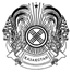 
Министерство Индустрии и инфраструктурного развития Республики Казахстан КОМИТЕТ ТРАНСПОРТАПриложение 15
к Правилам
государственной регистрации судна, 
том числе маломерного судна и прав на негоПриложение 16
к Правилам
государственной регистрации судна,
в том числе маломерного судна и прав на негоРуководителю территориального
органа Комитета транспорта
Министерства индустрии и
инфраструктурного развития
Республики Казахстан
по _________________ области
(городу)__________________________
(Ф.И.О.)от ________________________(наименование организации,
юридический адрес или Ф.И.О.
физического лица, дата рождения,
домашний адрес, тел.)Приложение 17
к Правилам
государственной регистрации судна,
в том числе маломерного
судна и прав на негоФорма 1Руководителю территориального органа
Комитета транспорта
Министерства индустрии и
инфраструктурного развития
Республики Казахстан
по ______________ области
(городу)
_____________________________
(Фамилия имя отчество (при его
наличии) (далее – Ф.И.О.))
от __________________________
(сведения об услугополучателе
автоматически подтягиваются с
государственной базы данных
физических лиц (далее – ГБД ФЛ)/
государственная база данных
юридических лиц (далее - ГБД ЮЛ))Форма 2
Руководителю территориального органа
Комитета транспорта
Министерства индустрии и
инфраструктурного развития
Республики Казахстан
по ______________ области
(городу)
____________________________
(Ф.И.О.)
от _________________________
(сведения об услугополучателе
автоматически подтягиваются с
ГБД ФЛ /ГБД ЮЛ)Форма 3
Руководителю Морской
администрации порта
____________________________
(Ф.И.О.)
от 
____________________________
(сведения об услугополучателе
автоматически подтягиваются с
ГБД ФЛ/ГБД ЮЛ)Приложение 18
к Правилам
государственной регистрации судна,
в том числе маломерного
судна и прав на него Стандарт государственной услуги
"Государственная регистрация ипотеки судна, маломерного судна, строящегося судна" Стандарт государственной услуги
"Государственная регистрация ипотеки судна, маломерного судна, строящегося судна" Стандарт государственной услуги
"Государственная регистрация ипотеки судна, маломерного судна, строящегося судна"
1
Наименование услугодателя
Территориальные органы Комитета транспорта Министерства индустрии и инфраструктурного развития Республики Казахстан (далее - услугодатель)
2
Способы предоставления государственной услуги 
Через веб-портал "электронного правительства" www.egov.kz (далее - портал)
3
Срок оказания государственной услуги
Один рабочий день
4
Форма оказания государственной услуги
Электронная (полностью автоматизированная)
5
Результат оказания государственной услуги
свидетельство о государственной регистрации ипотеки судна, либо дубликат свидетельства о государственной регистрации ипотеки судна, либо дополнительный лист к свидетельству о государственной регистрации ипотеки судна, либо выдача информации о прекращении ипотеки судна, либо свидетельство о государственной регистрации ипотеки маломерного судна, либо дубликат свидетельства о государственной регистрации ипотеки маломерного судна, либо дополнительный лист к свидетельству о государственной регистрации ипотеки маломерного судна, либо выдача информации о прекращении ипотеки маломерного судна, либо свидетельство о государственной регистрации ипотеки судна (строящегося судна), либо дубликат свидетельства о государственной регистрации ипотеки судна (строящегося судна), либо дополнительный лист к свидетельству о государственной регистрации ипотеки судна (строящегося судна), либо выдача информации о прекращении ипотеки судна (строящегося судна), либо мотивированный ответ об отказе в оказании государственной услуги. 

Форма предоставления результата оказания государственной услуги: электронная.

На портале результат оказания государственной услуги направляется и хранится в "личном кабинете" услугополучателя в форме электронного документа, подписанного электронной цифровой подписью уполномоченного лица услугодателя.
6
Размер оплаты, взимаемой с услугополучателя при оказании государственной услуги, и способы ее взимания в случаях, предусмотренных законодательством Республики Казахстан
Платно 

Сбор за государственную регистрацию ипотеки судна, маломерного судна, строящегося судна и выдачу дубликата документа, удостоверяющего государственную регистрацию судна, маломерного судна, строящегося судна осуществляется по ставкам в соответствии с пунктом 3 статьи 553 Кодекса Республики Казахстан от 25 декабря 2017 года "О налогах и других обязательных платежах в бюджет (Налоговый кодекс)".

Ставки сбора составляют:

1) для физических лиц – 1 (один) месячный расчетный показатель (далее – МРП);

2) для юридических лиц – 5 (пять) МРП;

3) за выдачу дубликата документа – 0,5 МРП.

Участники Великой Отечественной войны и приравненные к ним лица, лица, награжденные орденами и медалями бывшего Союза ССР за самоотверженный труд и безупречную воинскую службу в тылу в годы Великой Отечественной войны, лица, проработавшие (прослужившие) не менее шести месяцев с 22 июня 1941 года по 9 мая 1945 года и не награжденные орденами и медалями бывшего Союза ССР за самоотверженный труд и безупречную воинскую службу в тылу в годы Великой Отечественной войны, инвалиды, а также один из родителей инвалида с детства, репатрианты (оралманы) до приобретения гражданства Республики Казахстан освобождаются от оплаты сбора за государственную регистрацию ипотеки судна, маломерного судна, строящегося судна.

Оплата осуществляется через платежный шлюз "электронного правительства" (далее – ПШЭП).
7
График работы
1) услугодателя – с понедельника по пятницу, в соответствии с установленным графиком работы с 9.00 до 18.30 часов, за исключением выходных и праздничных дней, согласно Трудовому кодексу Республики Казахстан от 23 ноября 2015 года (далее – Кодекс) с перерывом на обед с 13.00 часов до 14.30 часов. 

2) портала – круглосуточно, за исключением технических перерывов в связи с проведением ремонтных работ (при обращении услугополучателя после окончания рабочего времени, в выходные и праздничные дни согласно Кодексу, регистрация заявления по оказанию государственной услуги осуществляется следующим рабочим днем). 

Адреса мест оказания государственной услуги размещены на интернет-ресурсе услугодателя Министерства – www.miid.gov.kz, раздел Комитет транспорта, подраздел "Государственные услуги". 
8
Перечень документов необходимых для оказания государственной услуги
1) для получения свидетельства о государственной регистрации ипотеки судна, либо дубликата свидетельства о государственной регистрации ипотеки судна, либо свидетельства о государственной регистрации ипотеки маломерного судна, либо дубликата свидетельства о государственной регистрации ипотеки маломерного судна, либо свидетельства о государственной регистрации ипотеки судна (строящегося судна), либо дубликата свидетельства о государственной регистрации ипотеки судна (строящегося судна): 

заявление 5, удостоверенного ЭЦП услугополучателя;

электронная копия договора об ипотеке судна, маломерного судна, строящегося судна с указанными в таком договоре копиями документов;

2) для получения дополнительного листа к свидетельству о государственной регистрации ипотеки судна, либо дополнительного листа к свидетельству о государственной регистрации ипотеки маломерного судна:

заявление 5, удостоверенного ЭЦП услугополучателя;

электронная копия дополнительного соглашения к договору об ипотеке судна, маломерного судна, строящегося судна с указанными в таком дополнительном соглашении документами;

3) для получения информации о прекращении ипотеки судна, либо информации о прекращении ипотеки маломерного судна:

заявление 5, удостоверенного ЭЦП услугополучателя;

электронная копия справки о погашении ипотеки судна, маломерного судна, строящегося судна.

4) в случае проведении операции, предусмотренной статьей 61-4 Закона Республики Казахстан от 31 августа 1995 года "О банках и банковской деятельности в Республике Казахстан", к заявлению прилагаются нотариально засвидетельствованные копии договора об одновременной передаче активов и обязательств, договора, предусматривающего приобретение организацией, специализирующейся на улучшении качества кредитных портфелей банков второго уровня, активов и прав требований (с приложением передаточного акта или выписки из него), договора, содержащего условие об уступке права требования.
9
Основания для отказа в оказании государственной услуги, установленные законодательством Республики Казахстан
1) установление недостоверности документов, представленных услугополучателем для получения государственной услуги, и (или) данных (сведений), содержащихся в них;

2) несоответствие услугополучателя и (или) представленных материалов, объектов, данных и сведений, необходимых для оказания государственной услуги, требованиям законодательства Республики Казахстан.

3) в отношении услугополучателя имеется вступившее в законную силу решение суда, на основании которого услугополучатель лишен специального права, связанного с получением государственной услуги.
10
Иные требования с учетом особенностей оказания государственной услуги, в том числе оказываемой в электронной форме 
Услугополучатель имеет возможность получения государственной услуги в электронной форме через портал при условии наличия ЭЦП.

Услугополучатель имеет возможность получения информации о порядке и статусе оказания государственной услуги в режиме удаленного доступа посредством "личного кабинета" портала, справочных служб услугодателя, а также Единого контакт-центра "1414", 8-800-080-7777.Приложение 19
к Правилам
государственной регистрации судна,
в том числе маломерного
судна и прав на негоПриложение 20
к Правилам
государственной регистрации судна,
в том числе маломерного судна и прав на негоПриложение 21
к Правилам
государственной регистрации судна,
в том числе маломерного
судна и прав на негоПриложение 22
к Правилам государственной регистрации судна,
в том числе маломерного
судна и прав на негоПриложение 23
к Правилам
государственной регистрации судна,
в том числе маломерного
судна и прав на негоПриложение 24
к Правилам
государственной регистрации судна,
в том числе маломерного
судна и прав на негоПриложение 25
к Правилам
государственной регистрации судна,
в том числе маломерного
судна и прав на негоФорма 1Форма 2Форма 3